LF 6: Ein Bussystem in einem bestehenden Firmengebäude planenKonzeptionsmatrix für die Lernsituation 1Unterlagen, Medien, MaterialienInformation

Die Lernenden werden durch den Mitschnitt einer Baubesprechung in das Projekt eingeführt. Darin werden die vorhandenen elektrischen Anlagen beschrieben sowie die Vorstellungen des Bauherrn zur Renovierung eines Verkaufsraumes genannt. 
Text der Baubesprechung„Guten Tag meine sehr verehrten Damen und Herren, ich begrüße Sie alle zur Baubesprechung hier in den Räumen der Firma Muster GmbH. Für das Protokoll nenne ich zuerst die Namen aller anwesenden Personen: Von der Firma Elektro Blitz sind heute erschienen der Geschäftsführer Herr Blitz sowie ein Azubi. Weiterhin sind von der Firma Muster meine Sekretärin Frau Huber sowie meine Wenigkeit, mein Name ist Herr Hans Muster, anwesend. Ich bin der Inhaber der Firma Muster und verantwortlich für die Renovierung des Verkaufsraumes, in dem wir uns gerade befinden. Zuerst ein paar Worte zum Zustand des Raumes: Der Verkaufsraum wurde bereits komplett entleert, es befinden sich keinerlei Möbel oder sonstige für den Umbau störende Gegenstände in dem Raum. Die alte Elektroinstallation ist noch funktionstüchtig. Damit wurden bisher die Lampen an der Decke an- und ausgeschaltet. Dieses ist von 3 Stellen aus möglich. Die alte Heizung sowie die manuell bedienbaren Beschattungen der großen Fenster des Raumes wurden ebenfalls bereits entfernt. Eine Klimaanlage war bisher nicht vorhanden. Nun zu den Plänen für die zukünftigen Funktionen in diesem Verkaufsraum: 
Zur Heizung wird von einer Fachfirma eine moderne Wärmepumpe eingebaut. Um eine optimale Temperatur im Raum zu gewährleisten ist eine Fußbodenheizung vorgesehen. Dazu werden 2 Temperatursensoren im Raum benötigt. 
Es wird außen eine Beschattung installiert, um eine zu starke Aufheizung des Raumes durch die Sonne zu vermeiden. Diese soll manuell bedienbar sein und zusätzlich bei starker Sonneneinstrahlung automatisch den Raum verschatten.
Ebenfalls wird eine Klimaanlage zur Kühlung installiert. Diese soll ebenfalls über die Temperatursensoren angesteuert werden und im Notfall, wenn die Beschattung nicht mehr ausreicht, die Temperatur im Raum möglichst angenehm halten.
Für die Beleuchtung des Raumes soll eine flexible Lösung gefunden werden, da die neuen LED-Leuchten an der Decke manuell sowie automatisch die optimale Beleuchtung der zum Verkauf stehenden Produkte garantieren muss. Es darf weder zu hell noch zu dunkel sein, denn wenn es blendet, kaufen die Kunden weniger und wenn es zu dunkel ist, sehen sich nicht, was sie kaufen, was zu häufigem Umtausch führt. Außerdem könnte ich mir vorstellen, dass nach Geschäftsschluss oder nachts die Beleuchtung auf ein Mindestmaß reduziert wird, um Energie einzusparen. Wenn sich zu dieser Zeit niemand im Raum aufhält kann die Beleuchtung ausgeschaltet werden. Auch die Temperatur könnte in dieser Zeit abgesenkt werden. Es würde mir sehr gut gefallen, wenn alle diese Funktionen über eine zentrale Stelle im Raum gesteuert werden könnten, am besten durch ein modernes Touch-Display. Ich kann mir vorstellen, dass man damit schnell die einzelnen Funktionen aufrufen und die gewünschten Änderungen vornehmen kann.“Im AB 1 werden die wichtigsten Inhalte der Baubesprechung festgehalten: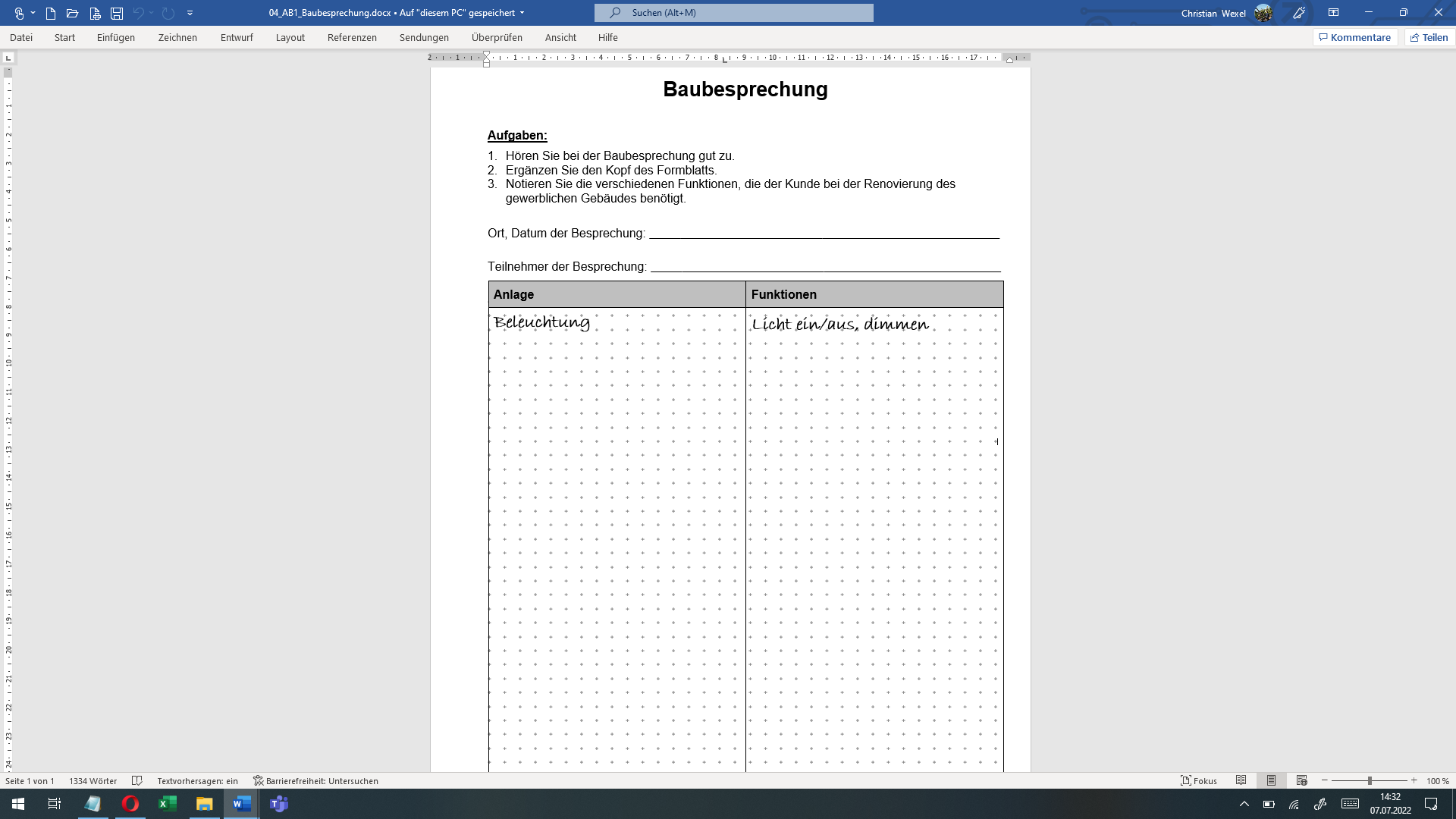 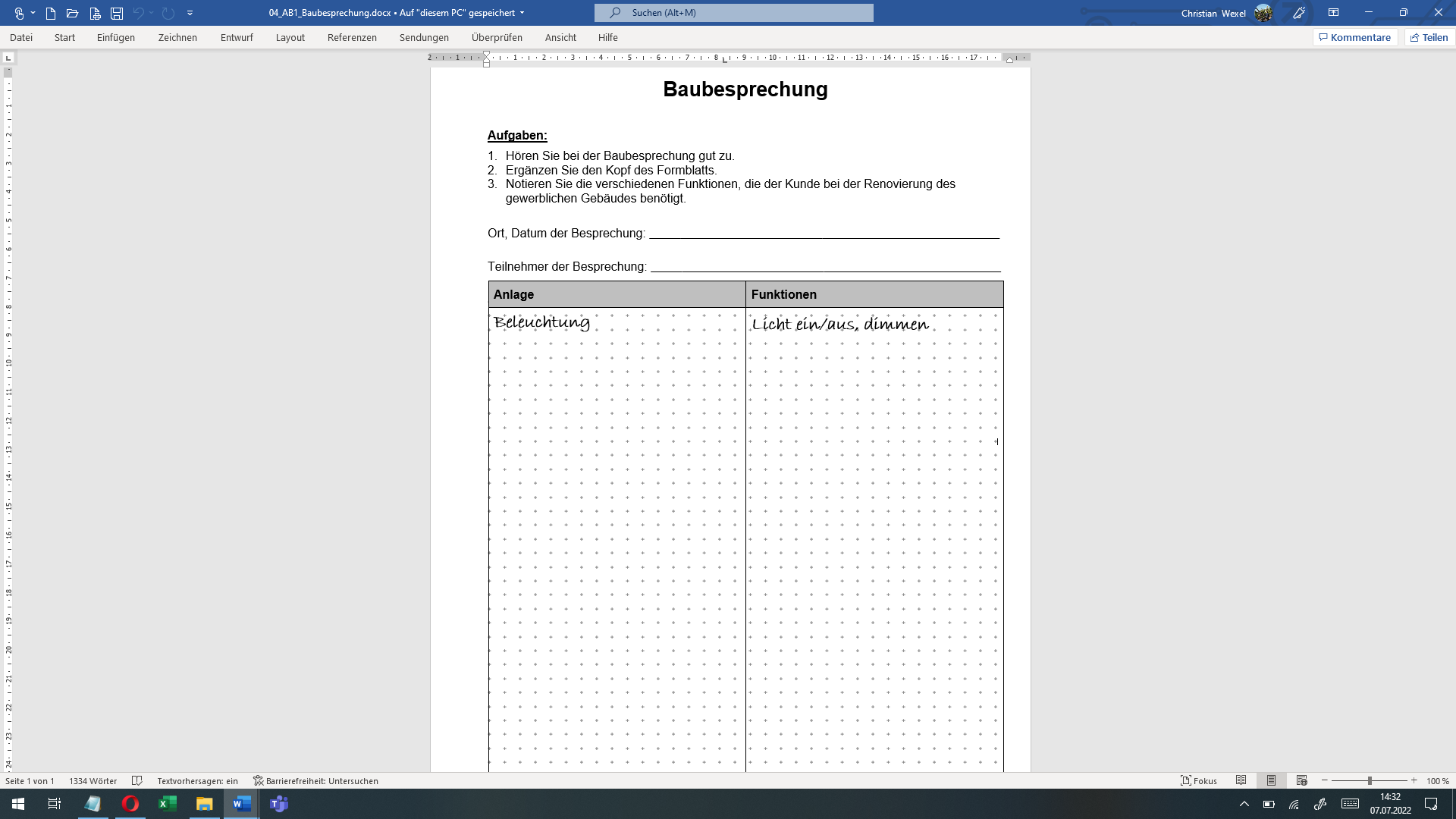 Planung

Um das Zusammenwirken der einzelnen elektrischen Funktionen verstehen zu können werden die Arbeitsblätter 2 – 4 bearbeitet. Dabei liegt der Schwerpunkt dieses Unterrichts auf einer modernen Heizung (AB 2), Beschattung (AB 3) sowie einer Lichtsteuerung (AB 4). AB2: Informationsquellen zur Wärmepumpe und Klimaanlage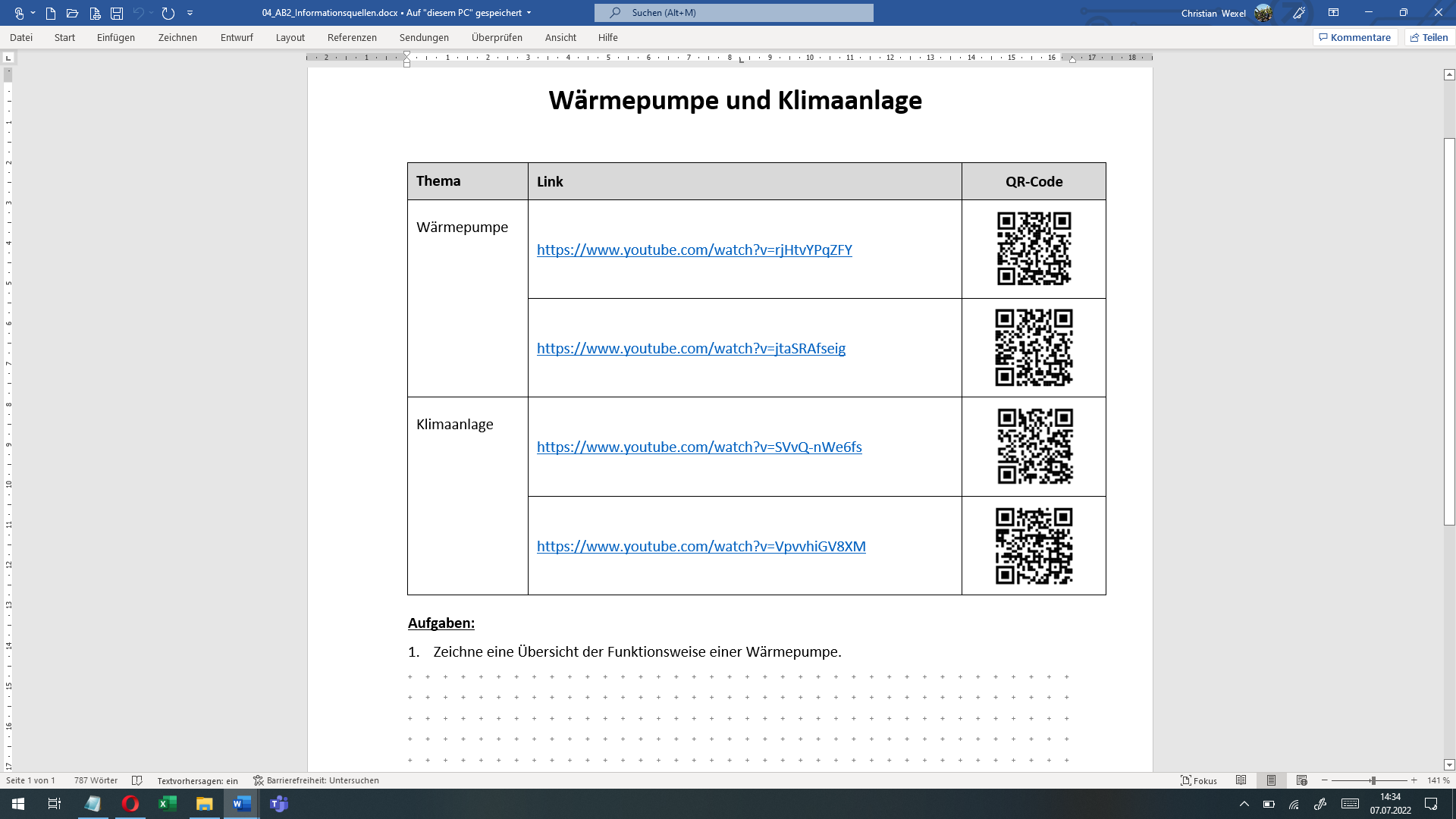 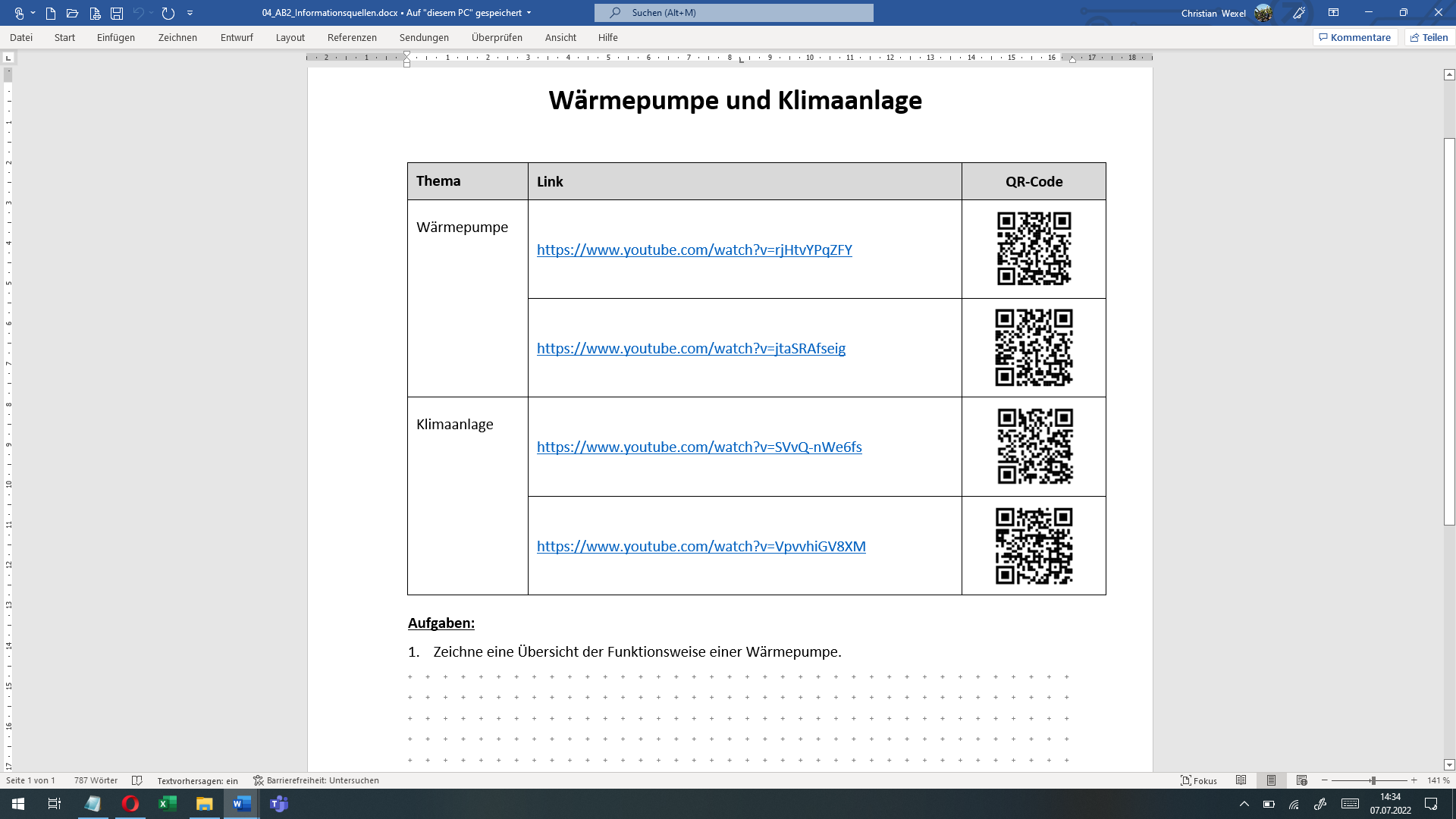 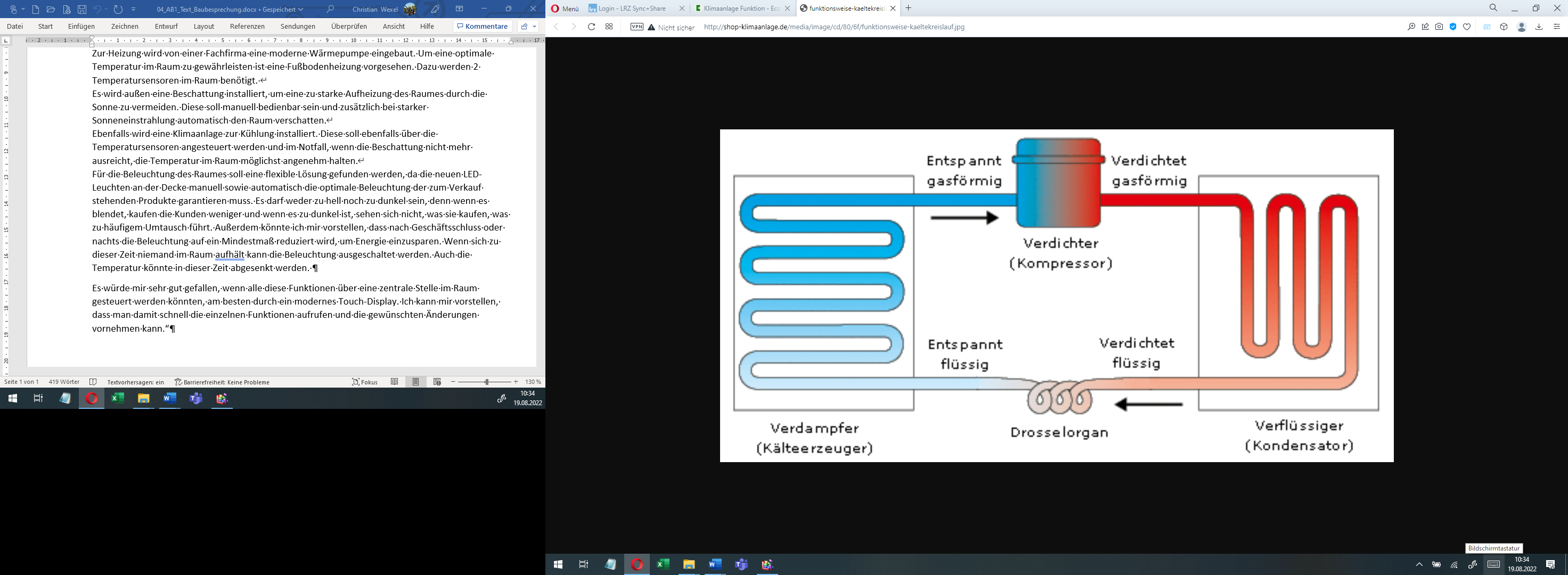 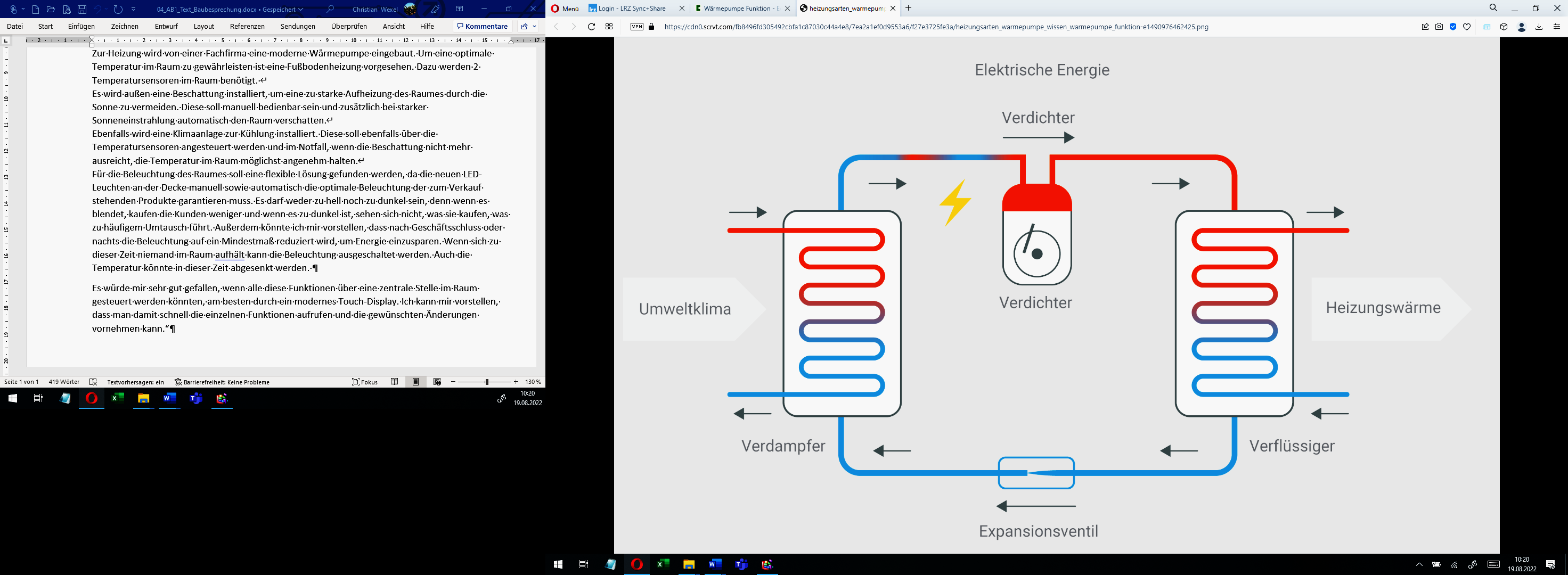 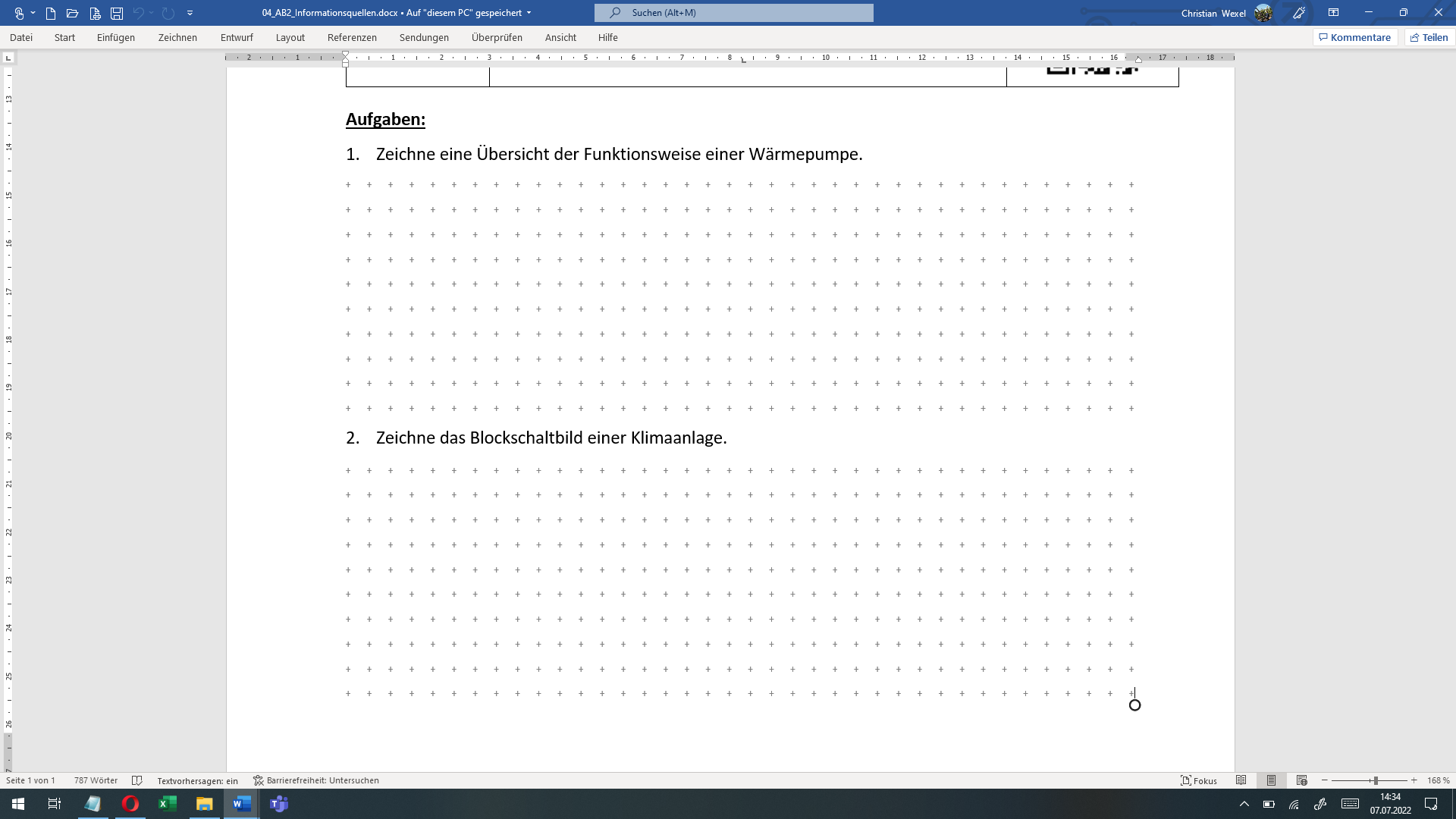 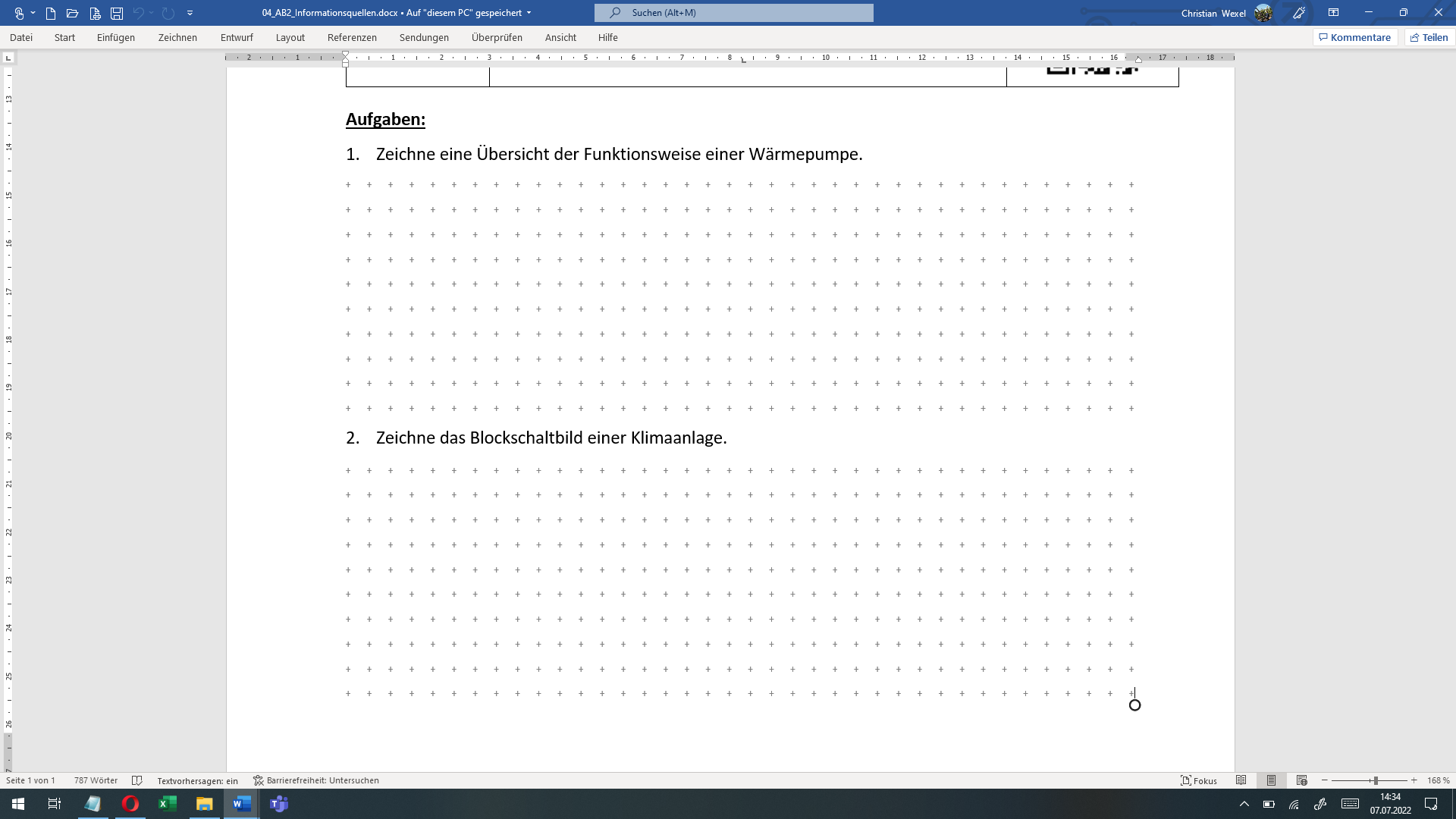 AB 3: Beschattungsanlage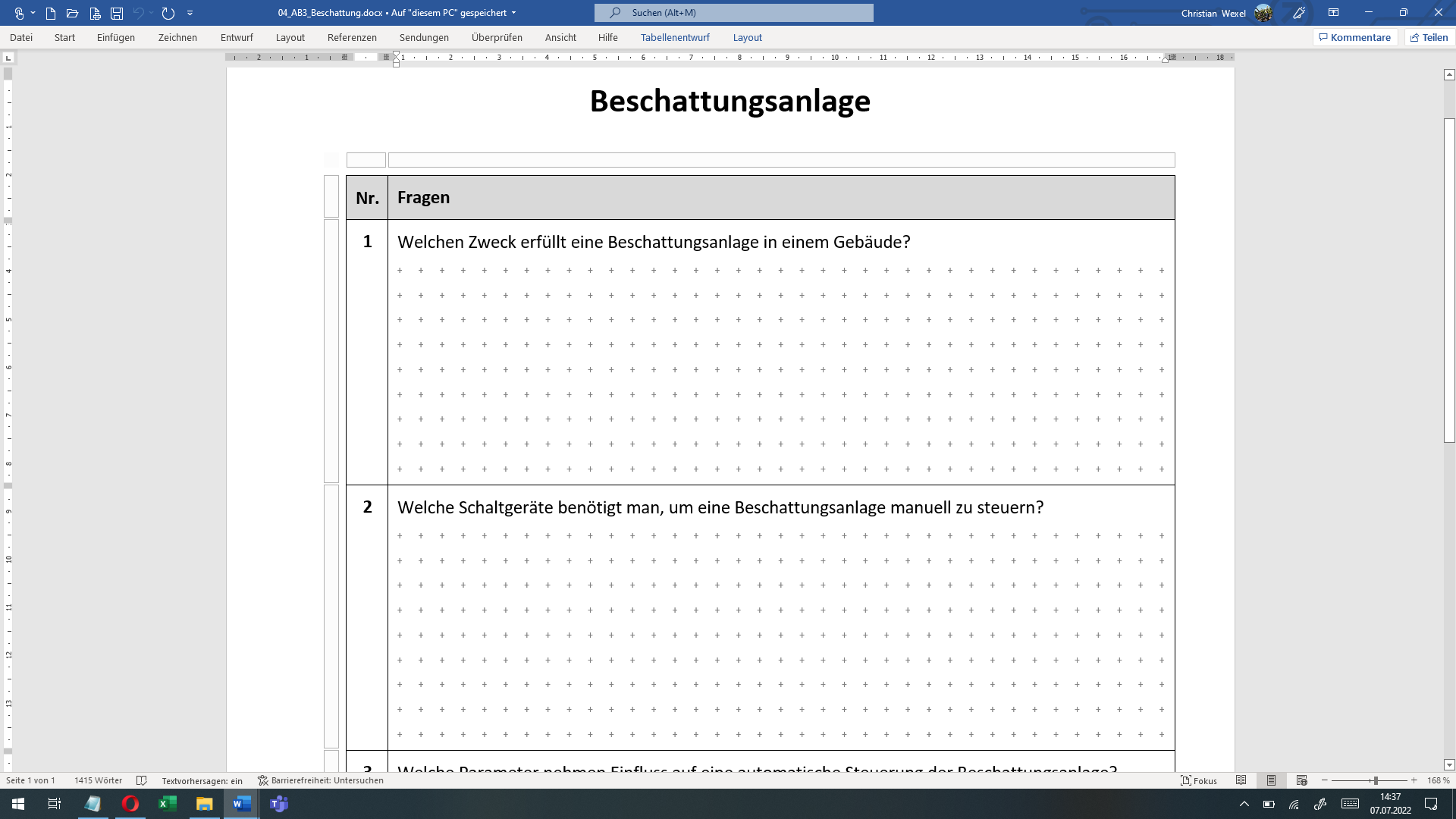 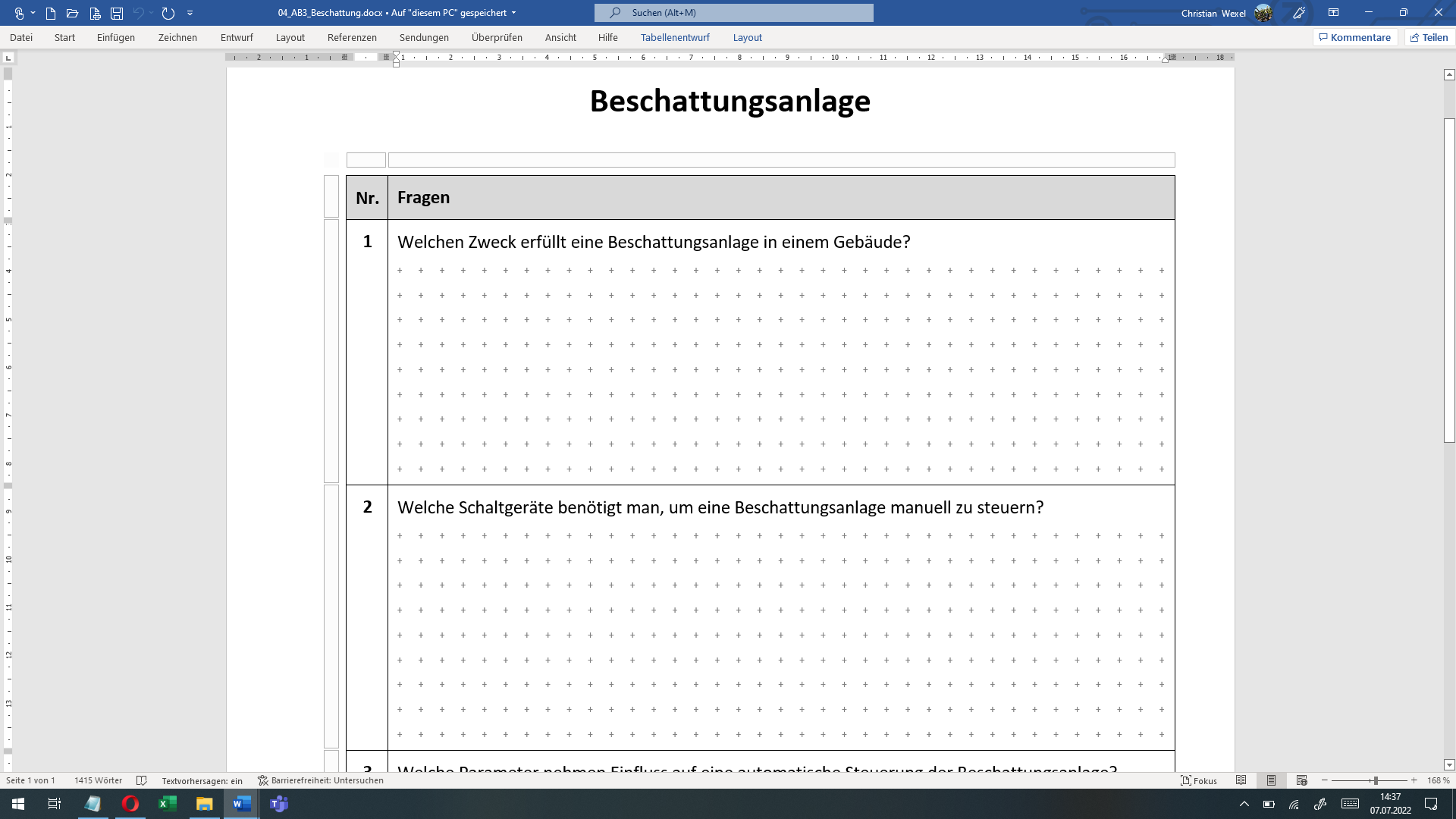 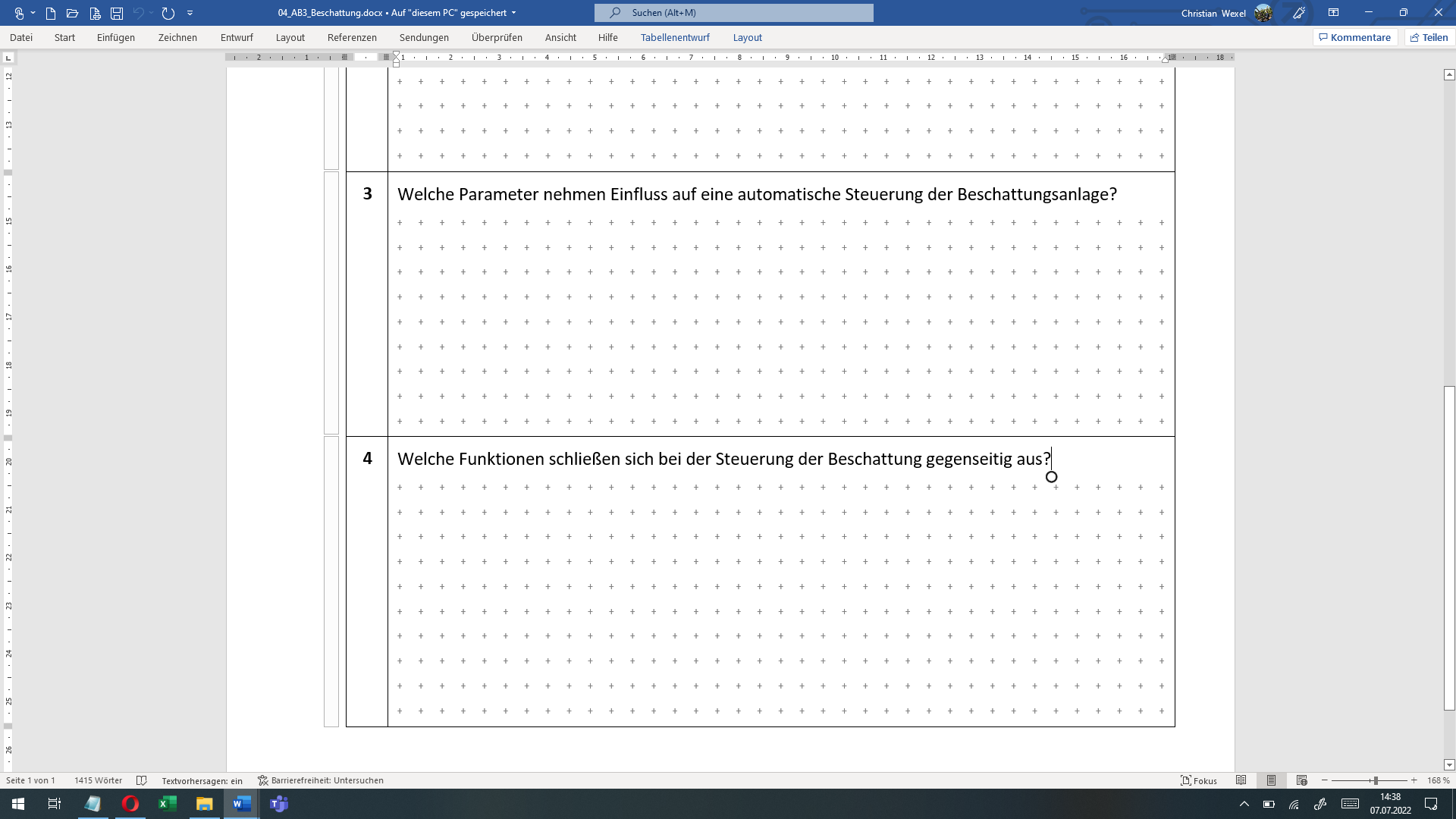 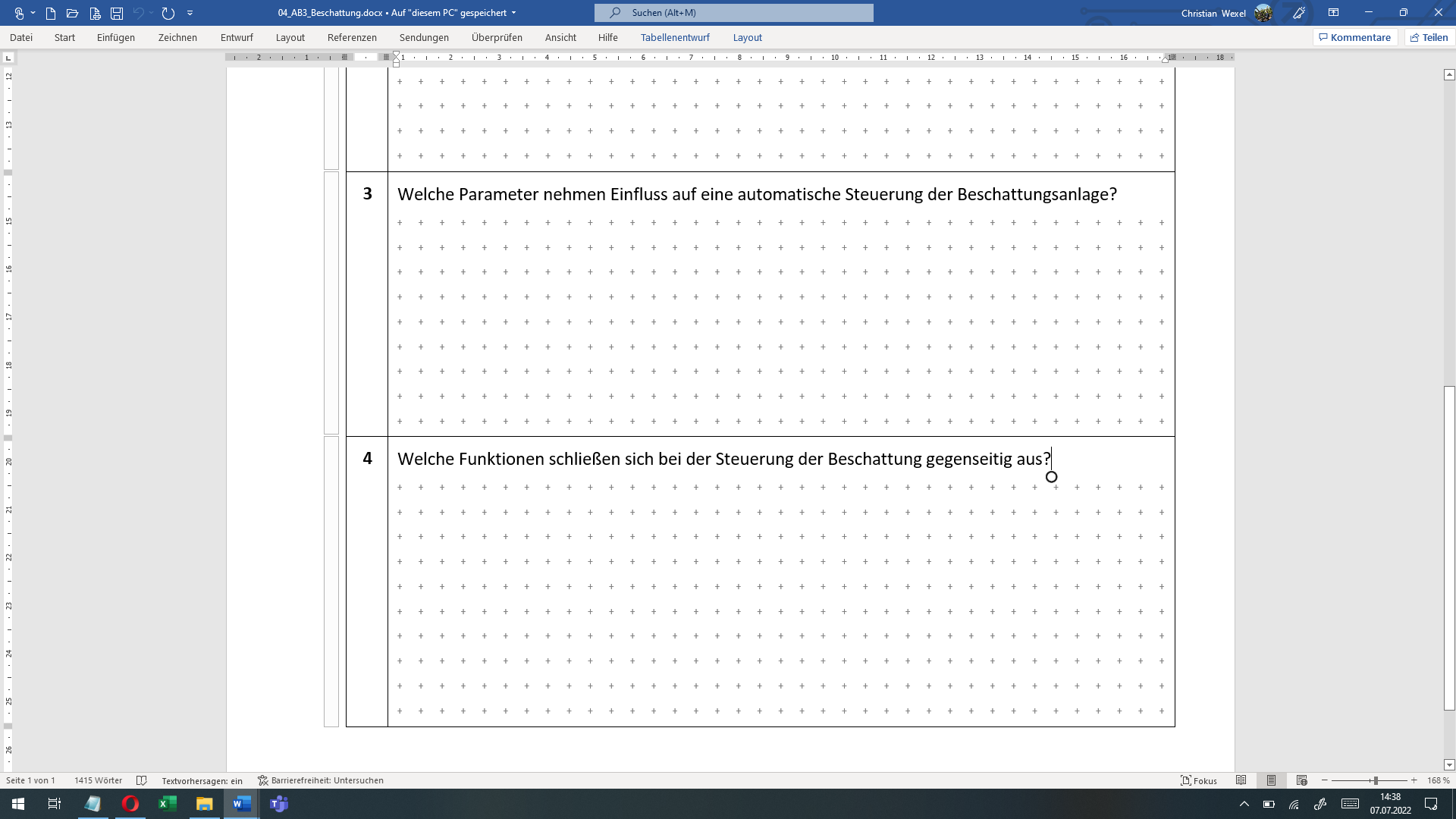 AB 4: Beleuchtung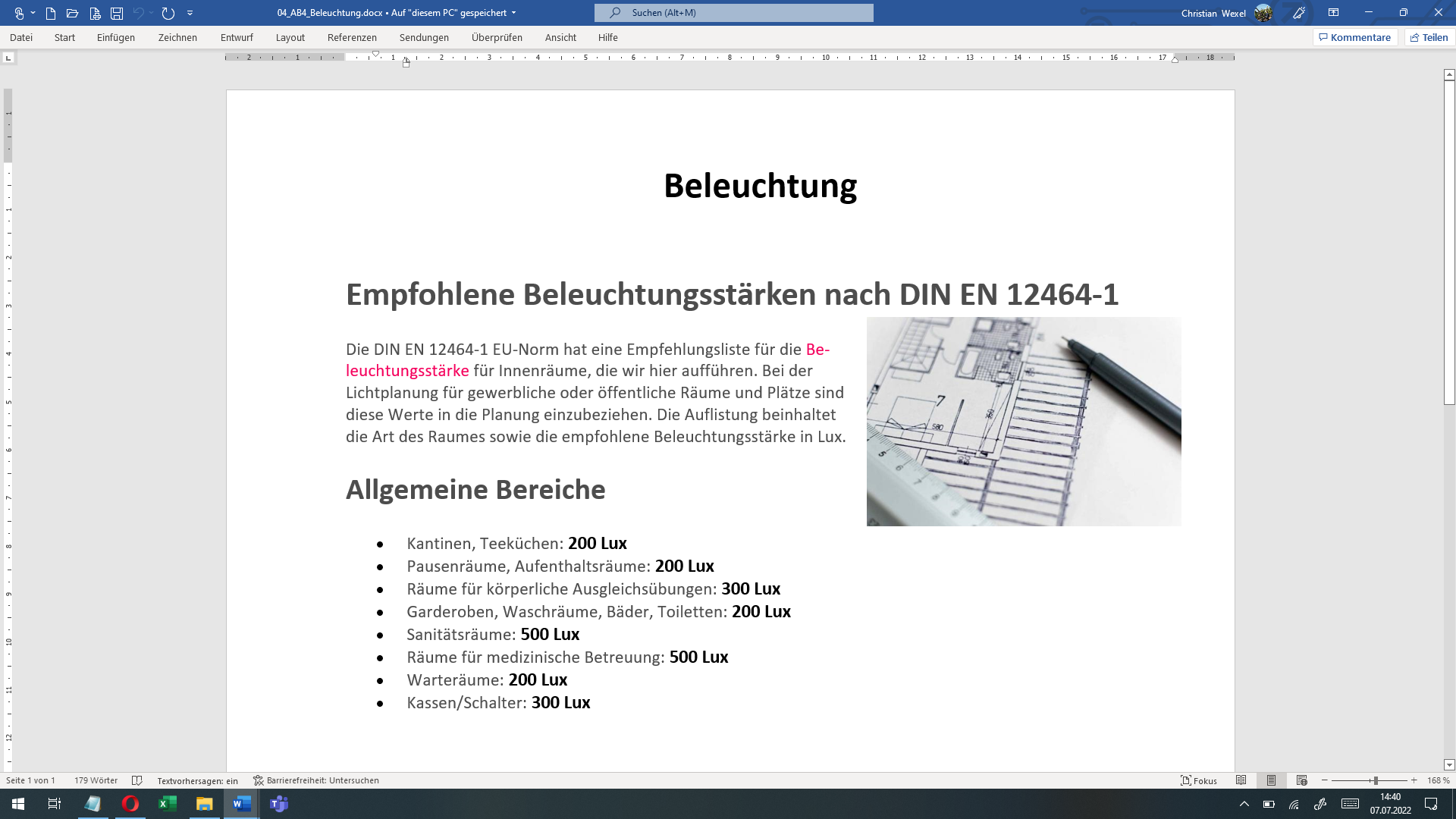 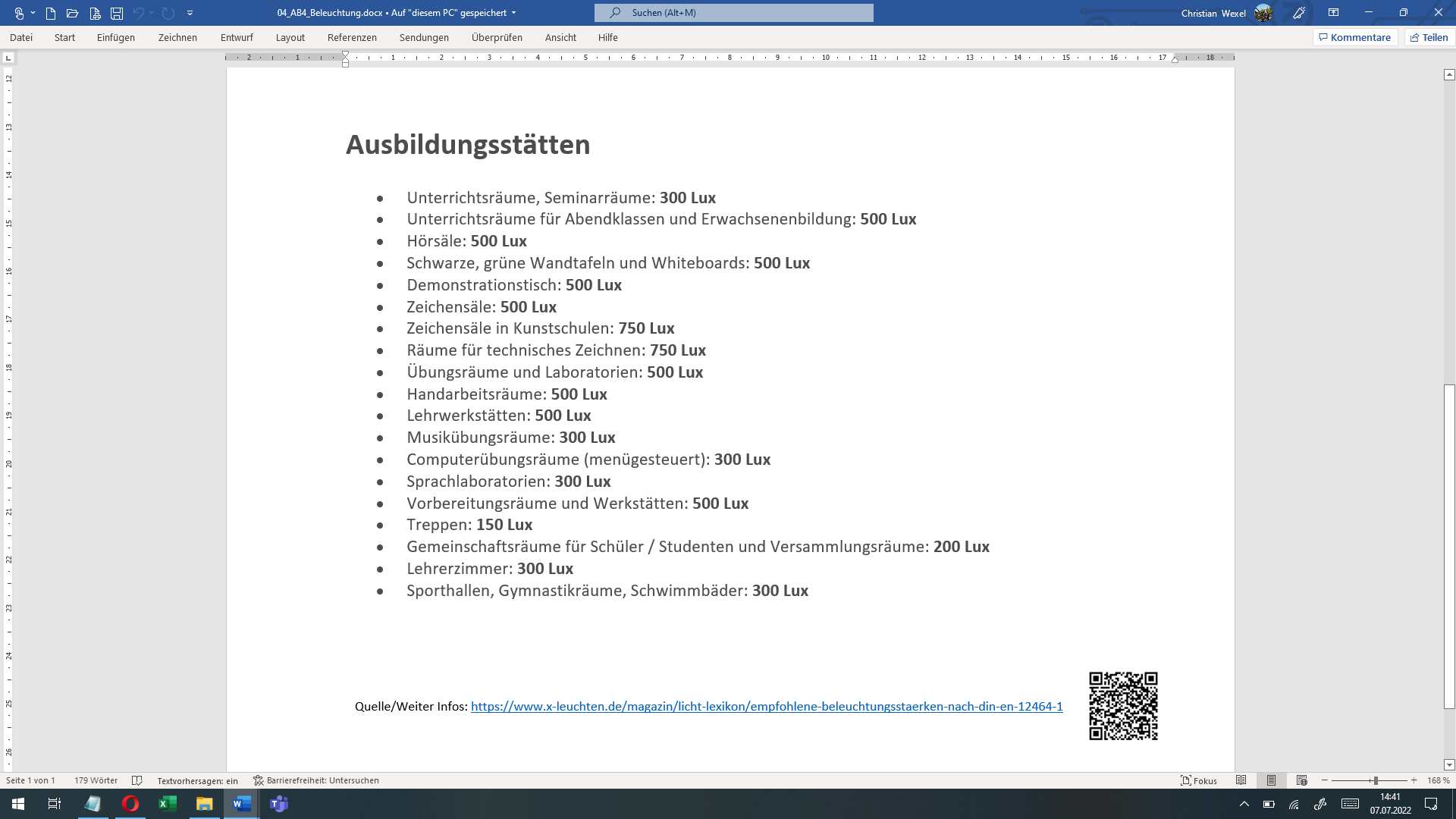 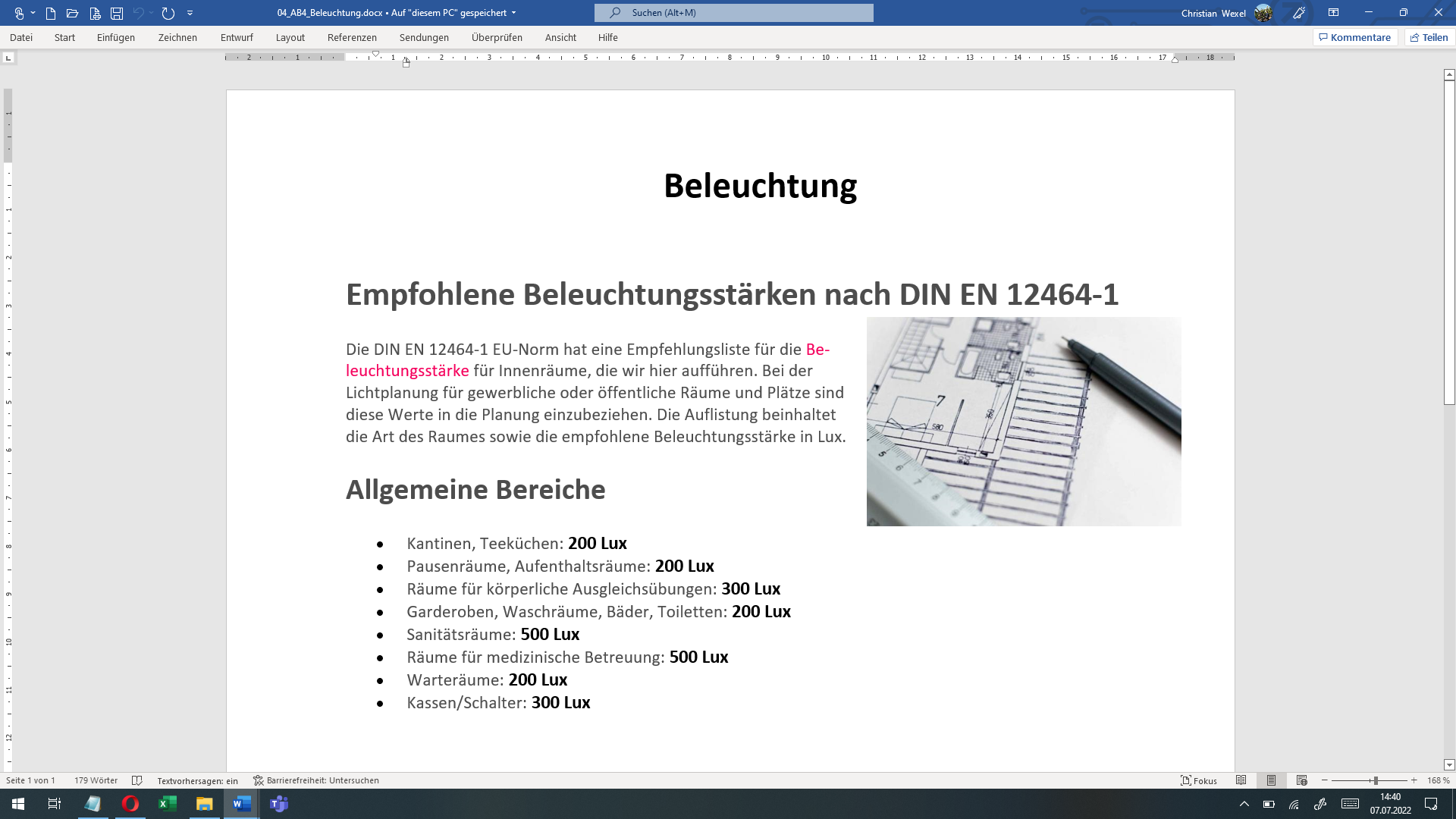 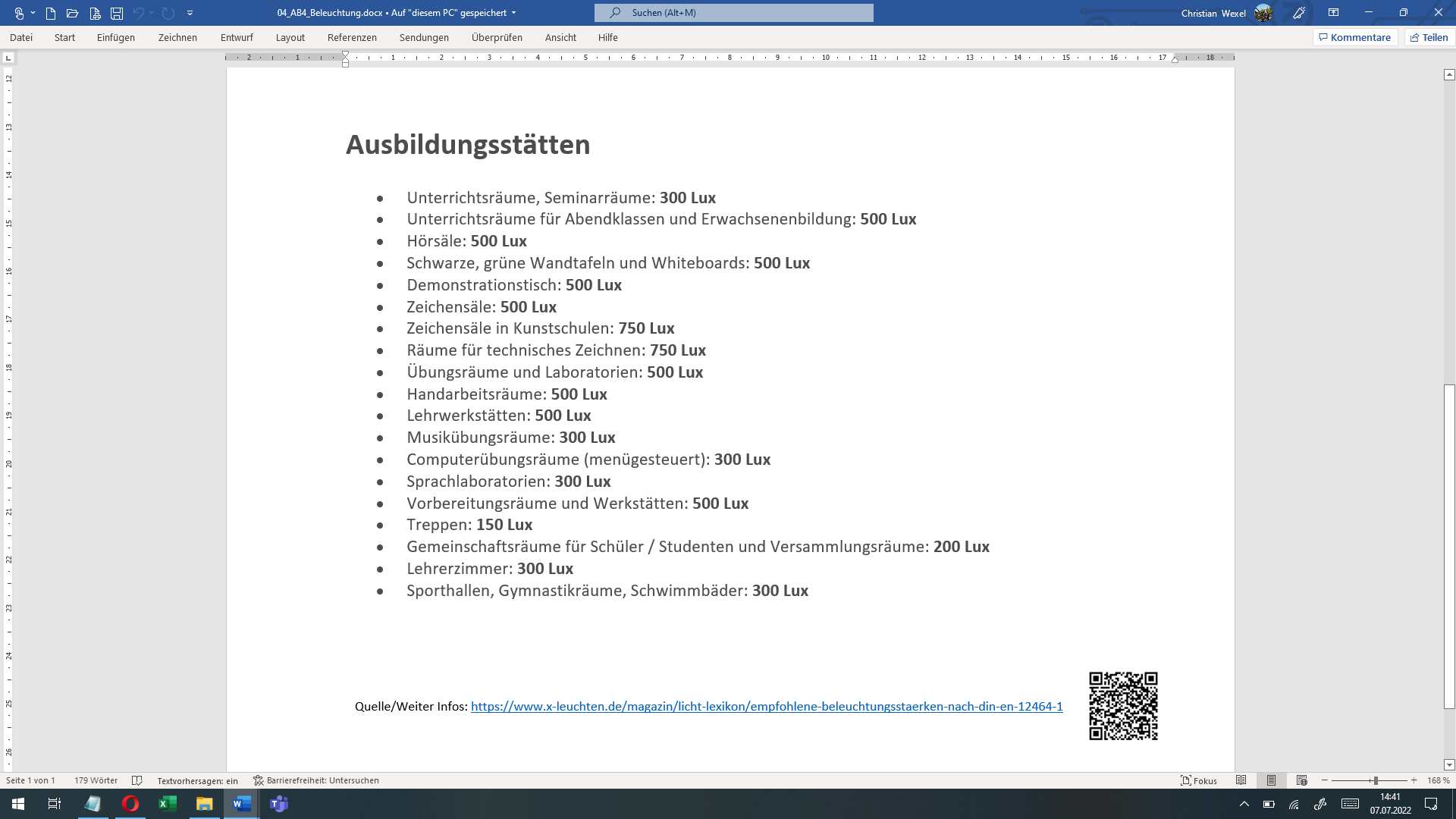 Hinweis: Weitere Themen wie z.B. Sicherheit oder Energiemanagement könnten ggf. als Individualisierung für leistungsstarke Lernende herangezogen werden. Durchführung

Zur Realisierung der Kundenwünsche werden verschiedene Sensoren, Aktoren und Systemkomponenten benötigt. Die notwendigen Informationen hierzu werden AB 5 und AB 6 erarbeitet. AB 5: Sensoren und Aktoren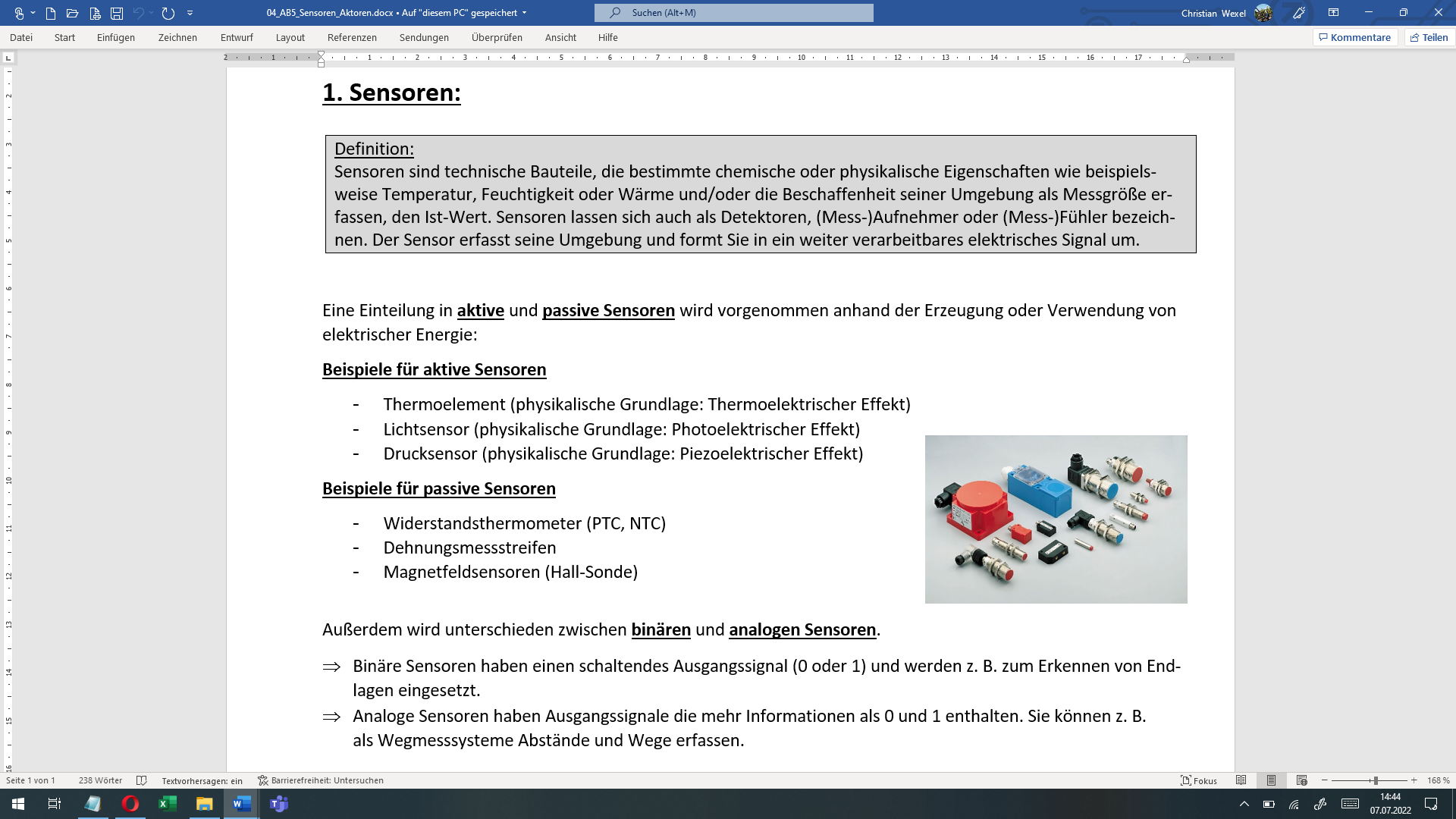 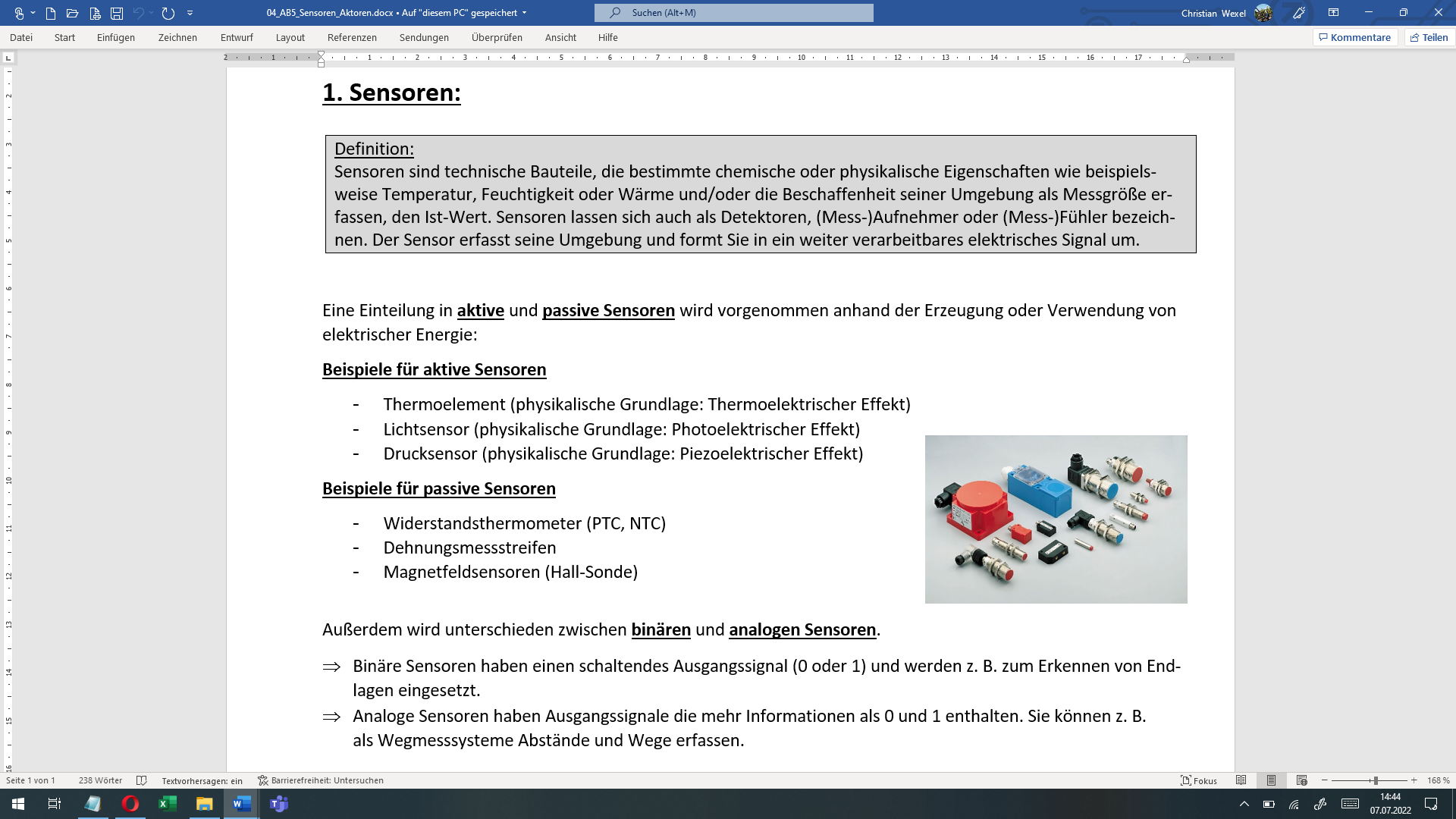 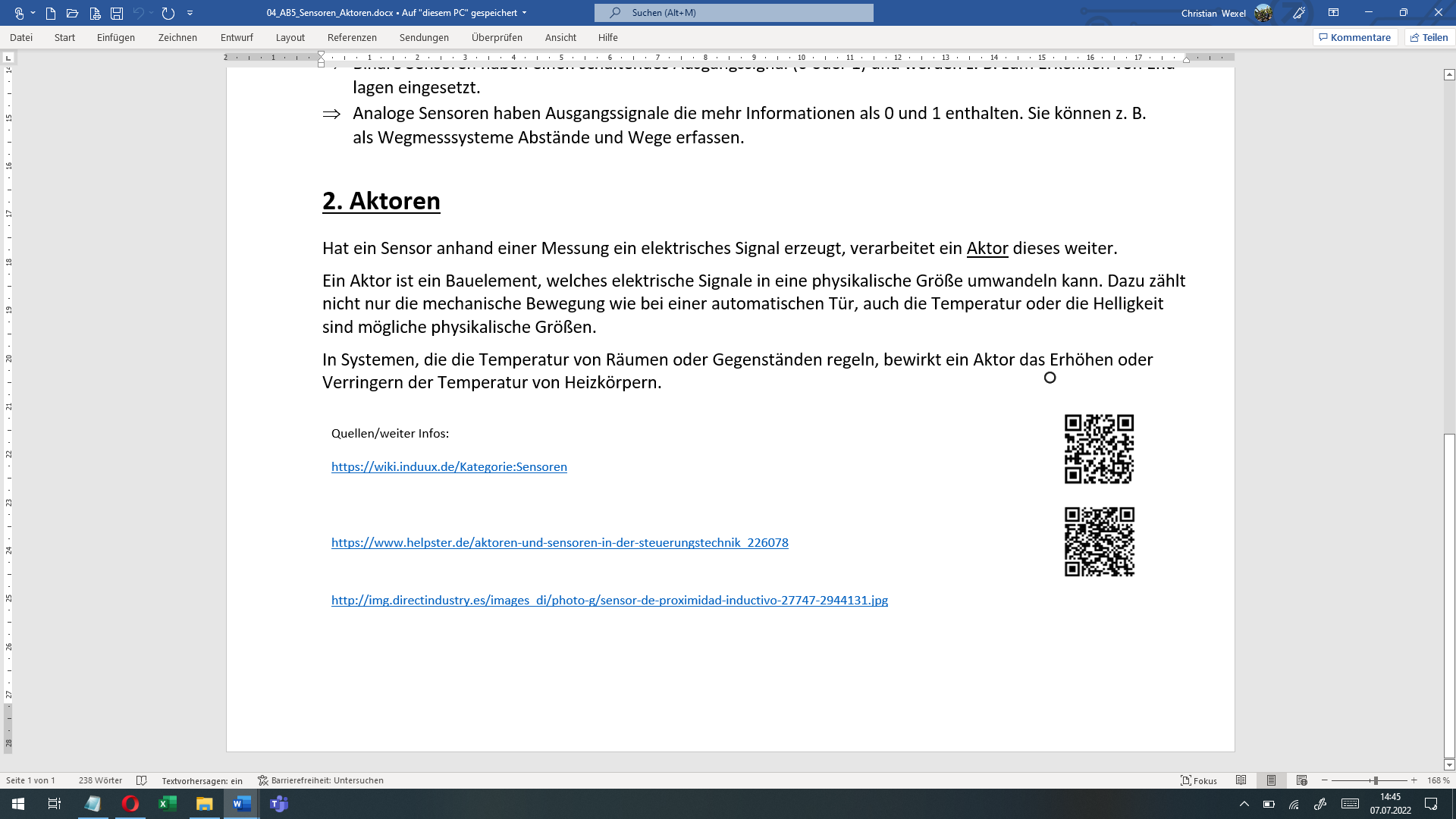 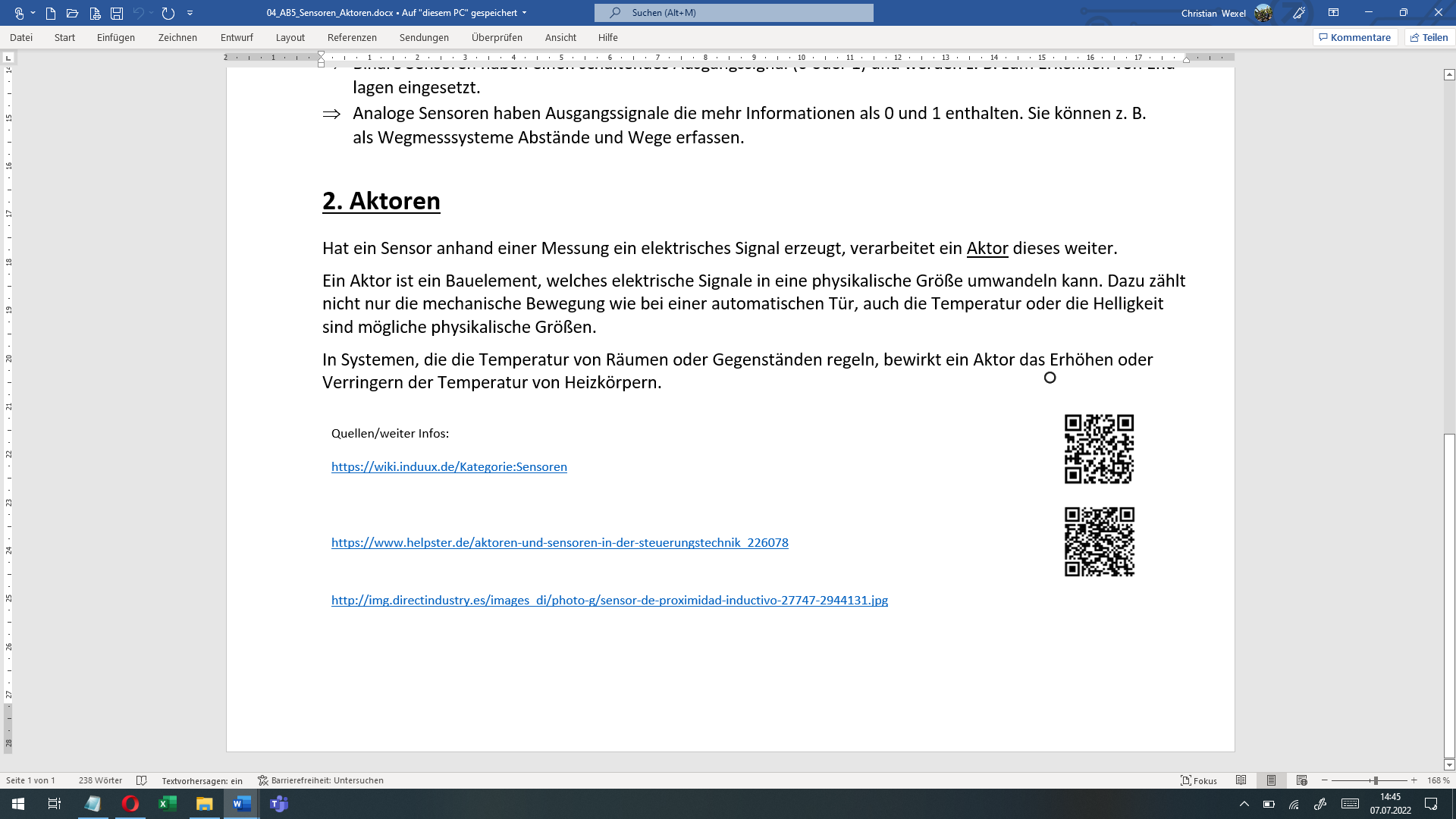 AB 6: Übersicht Sensoren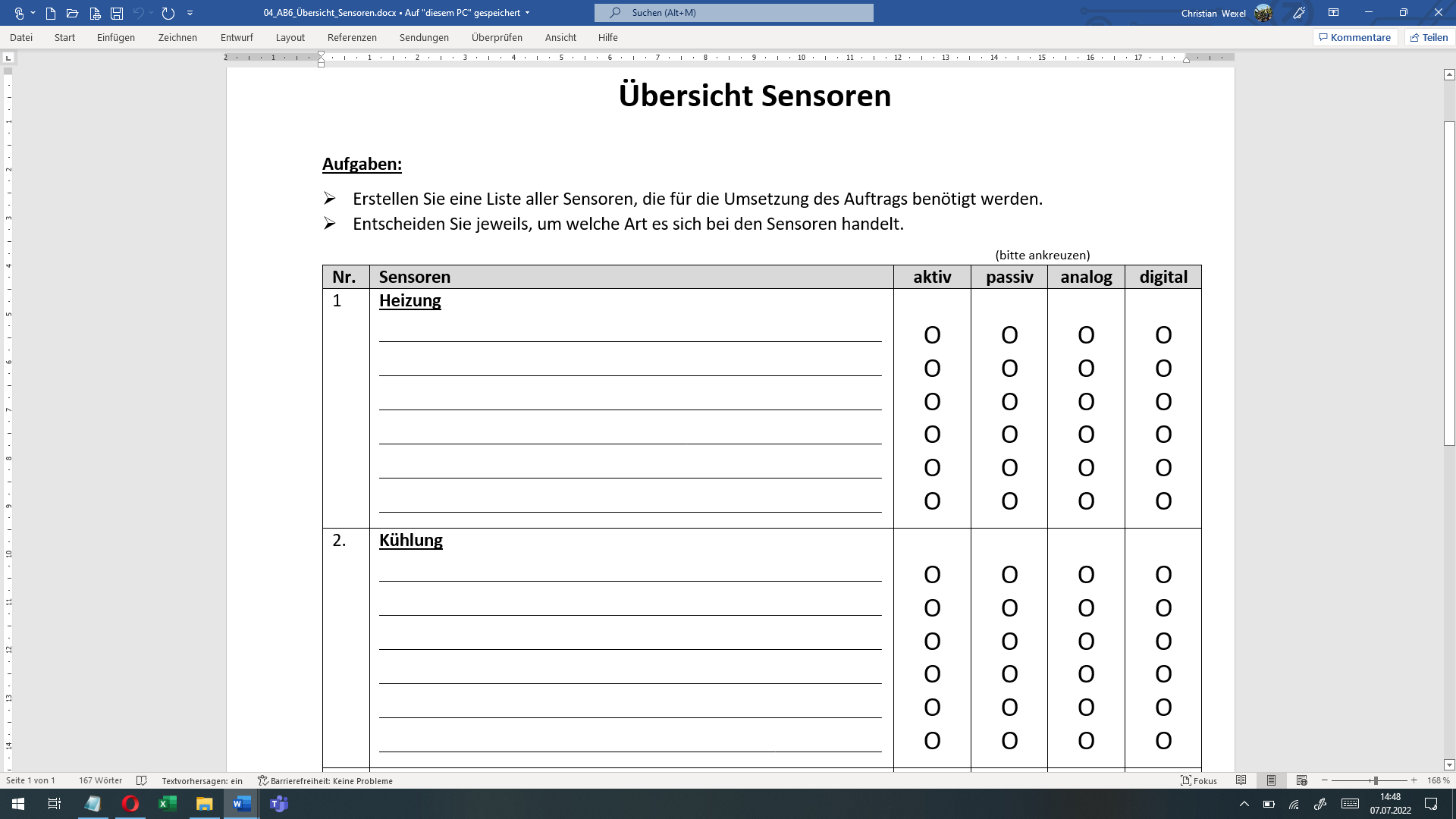 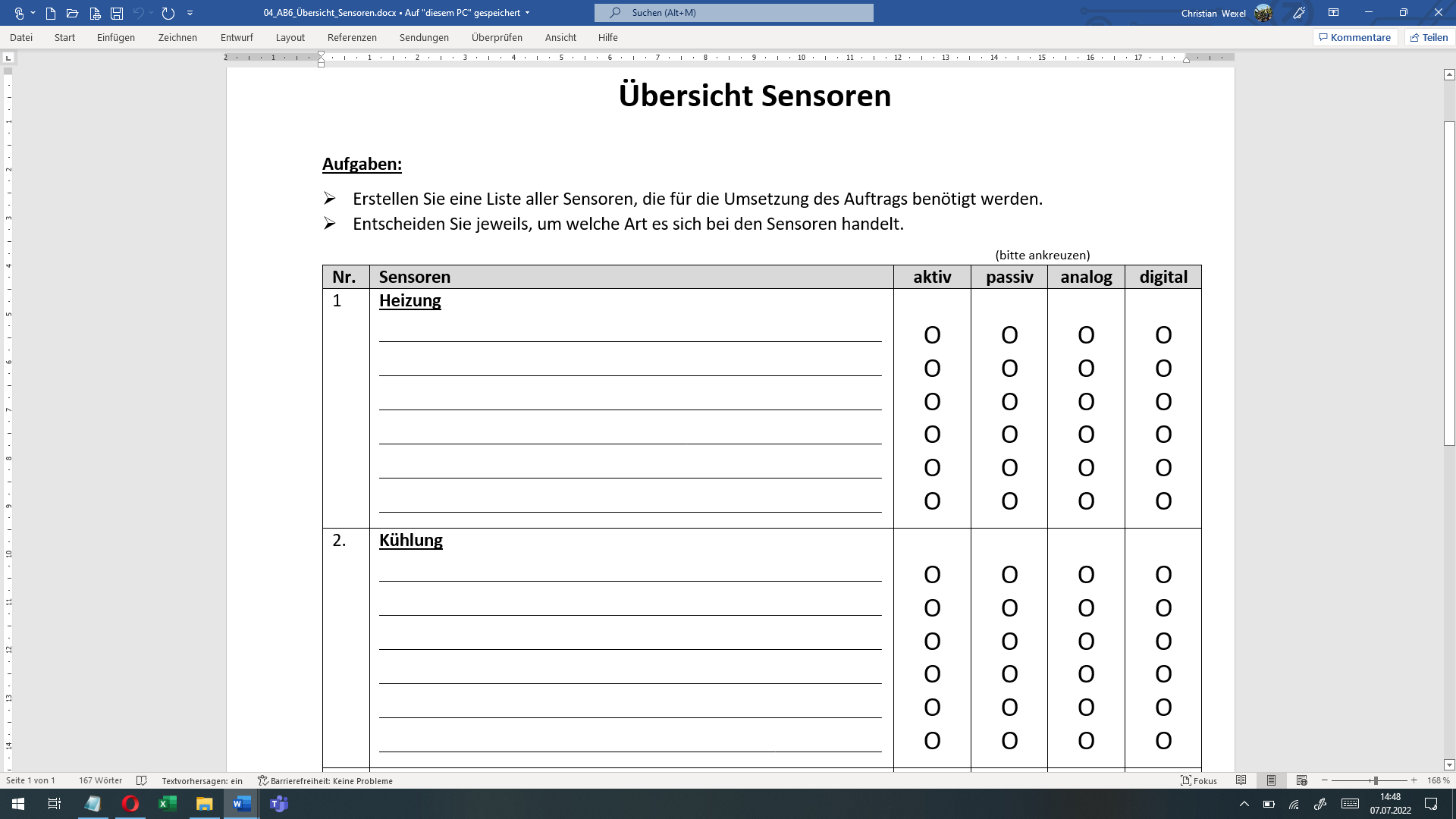 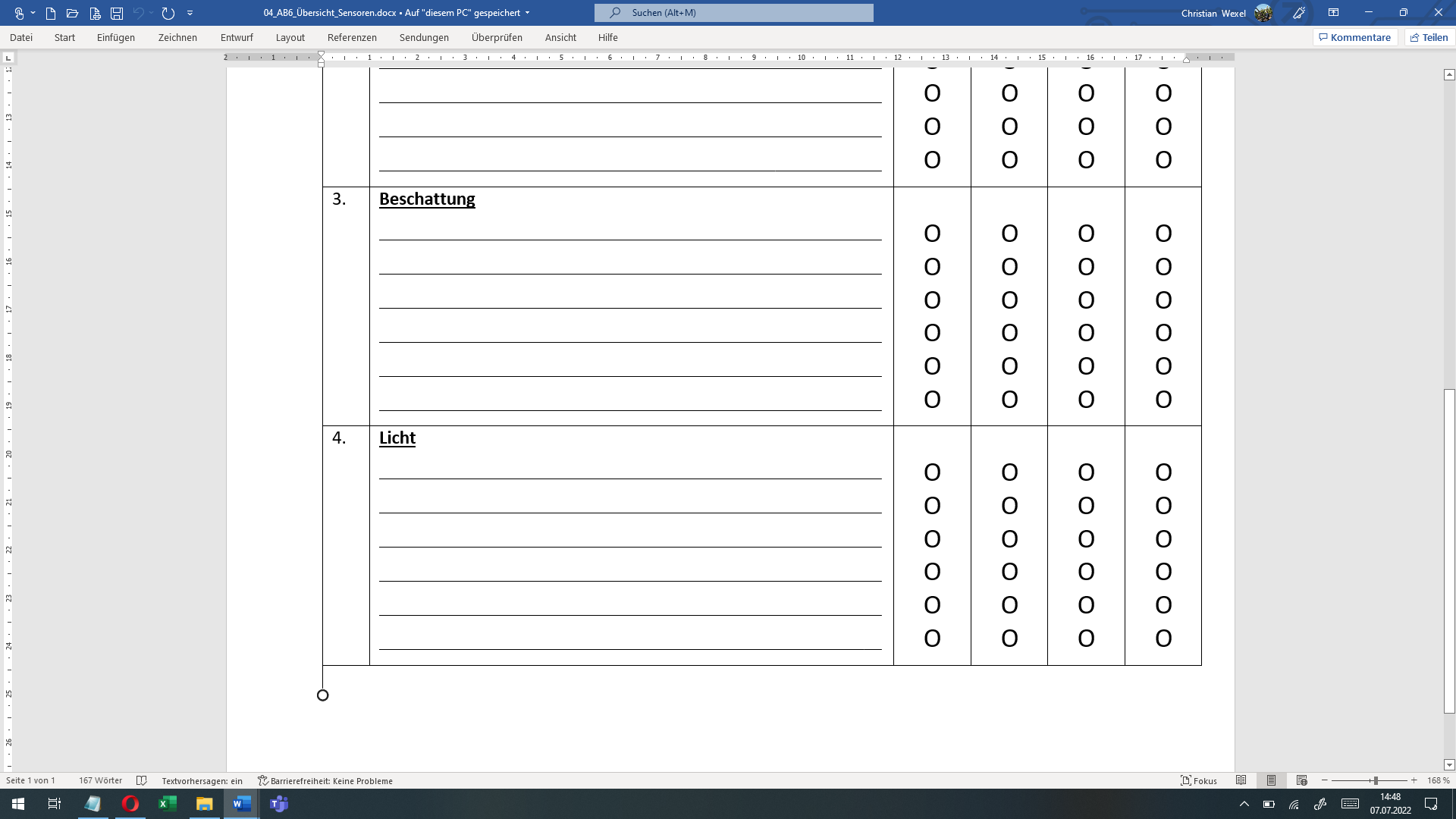 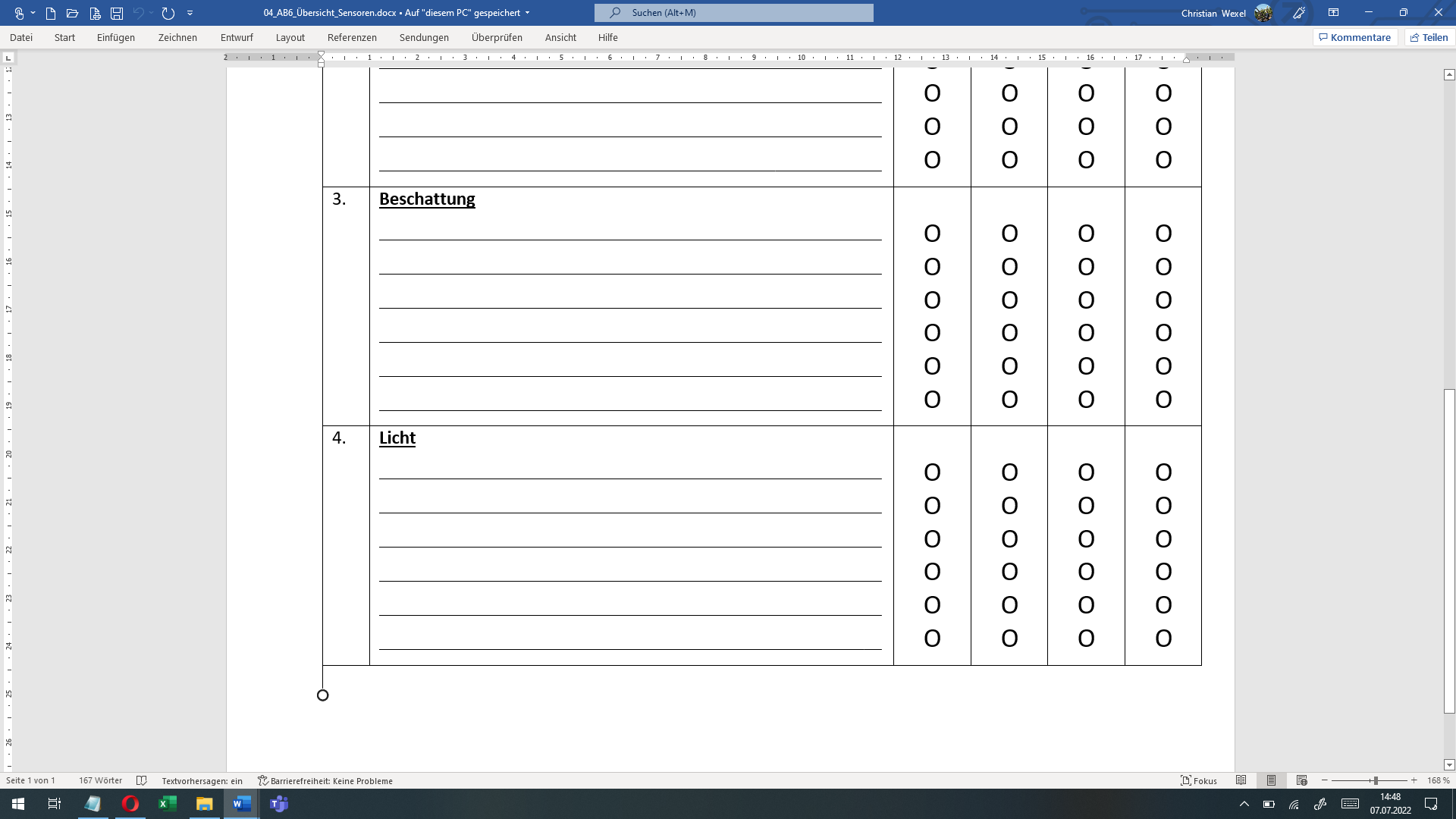 Alle gewonnenen Kenntnisse werden nun in Form eines Pflichtenhefts konkretisiert. Den Aufbau sowie die Inhalte eines Pflichtenhefts werden im AB 7 erarbeitet. AB 7: Pflichtenheft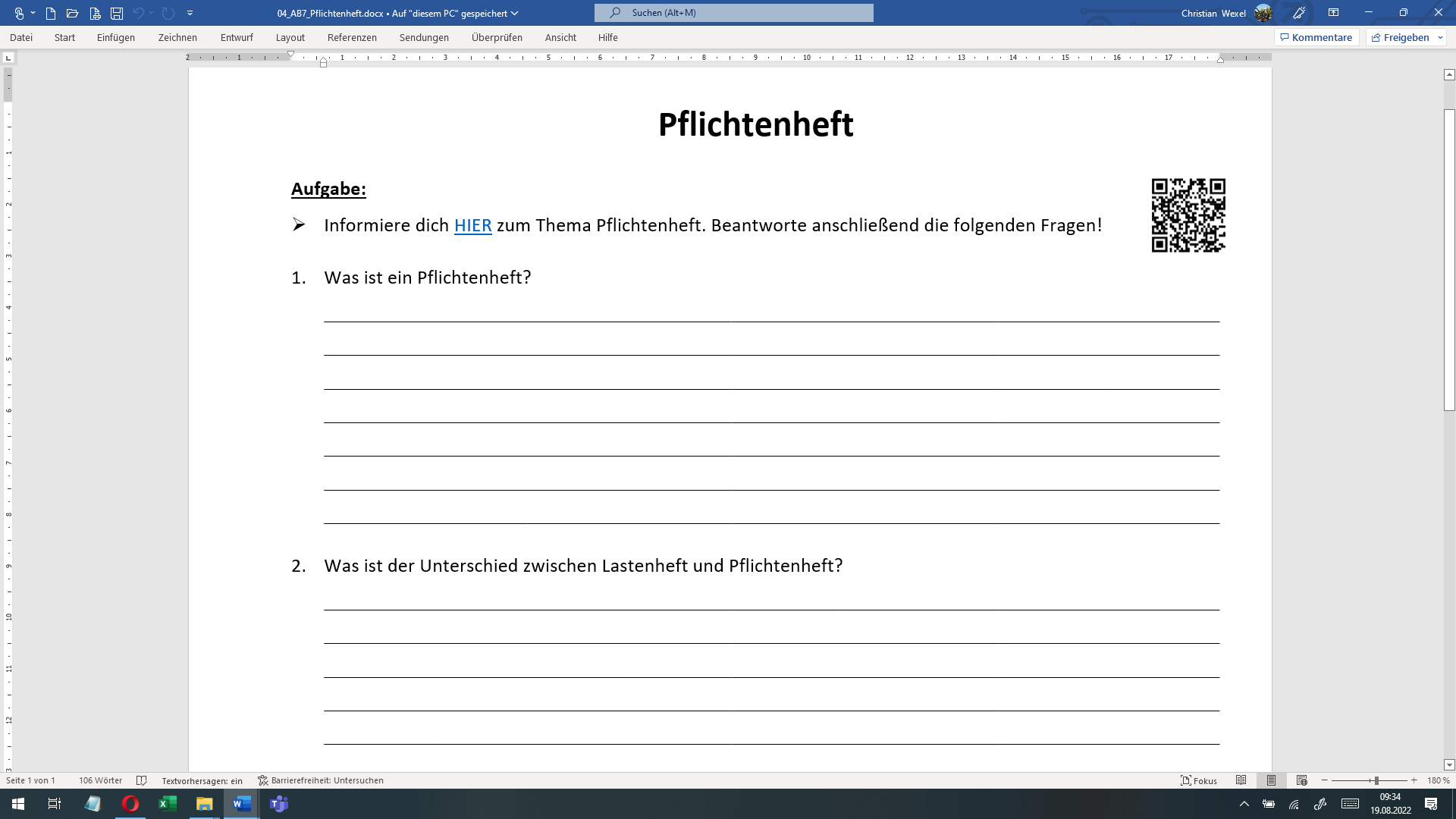 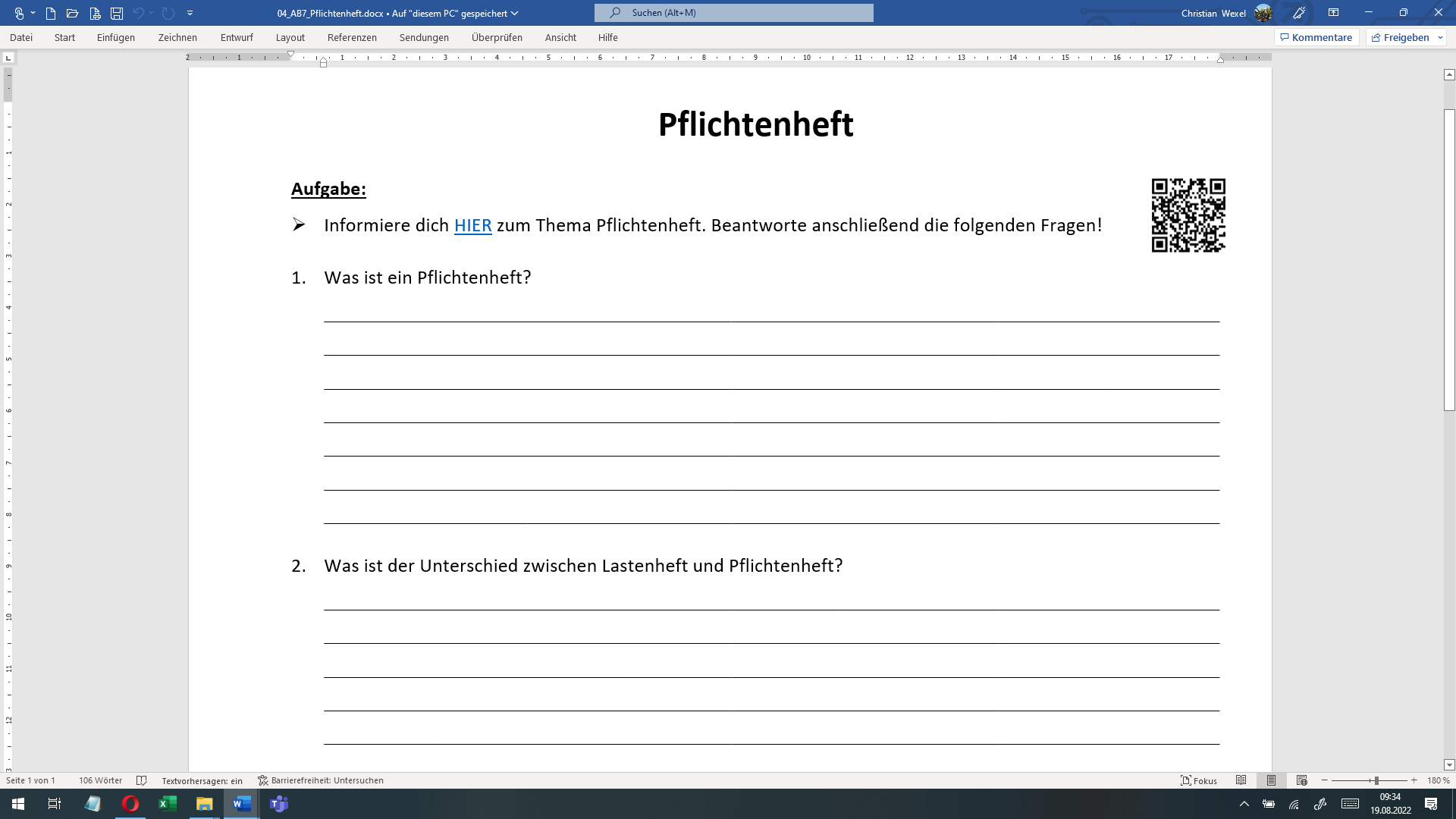 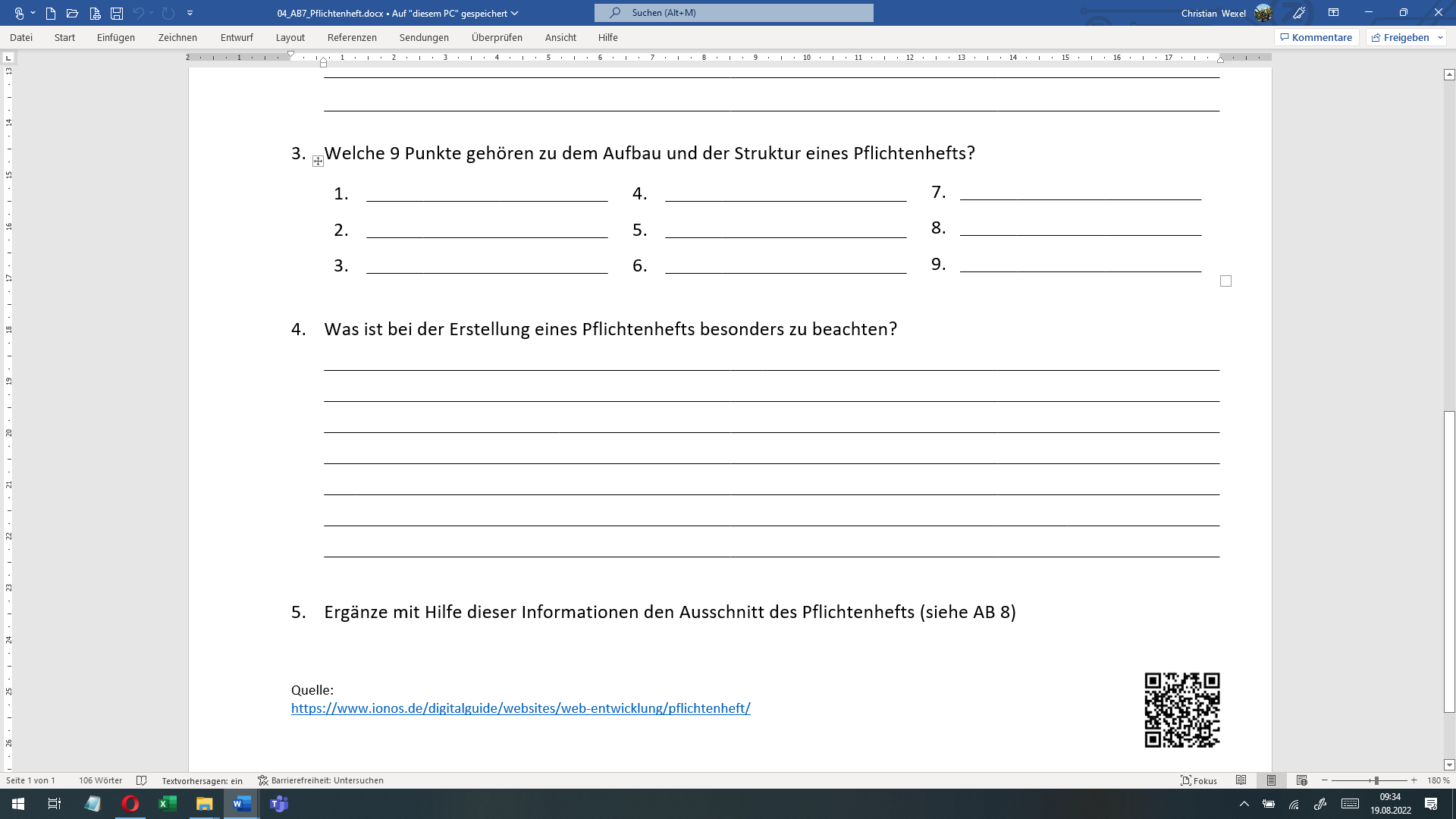 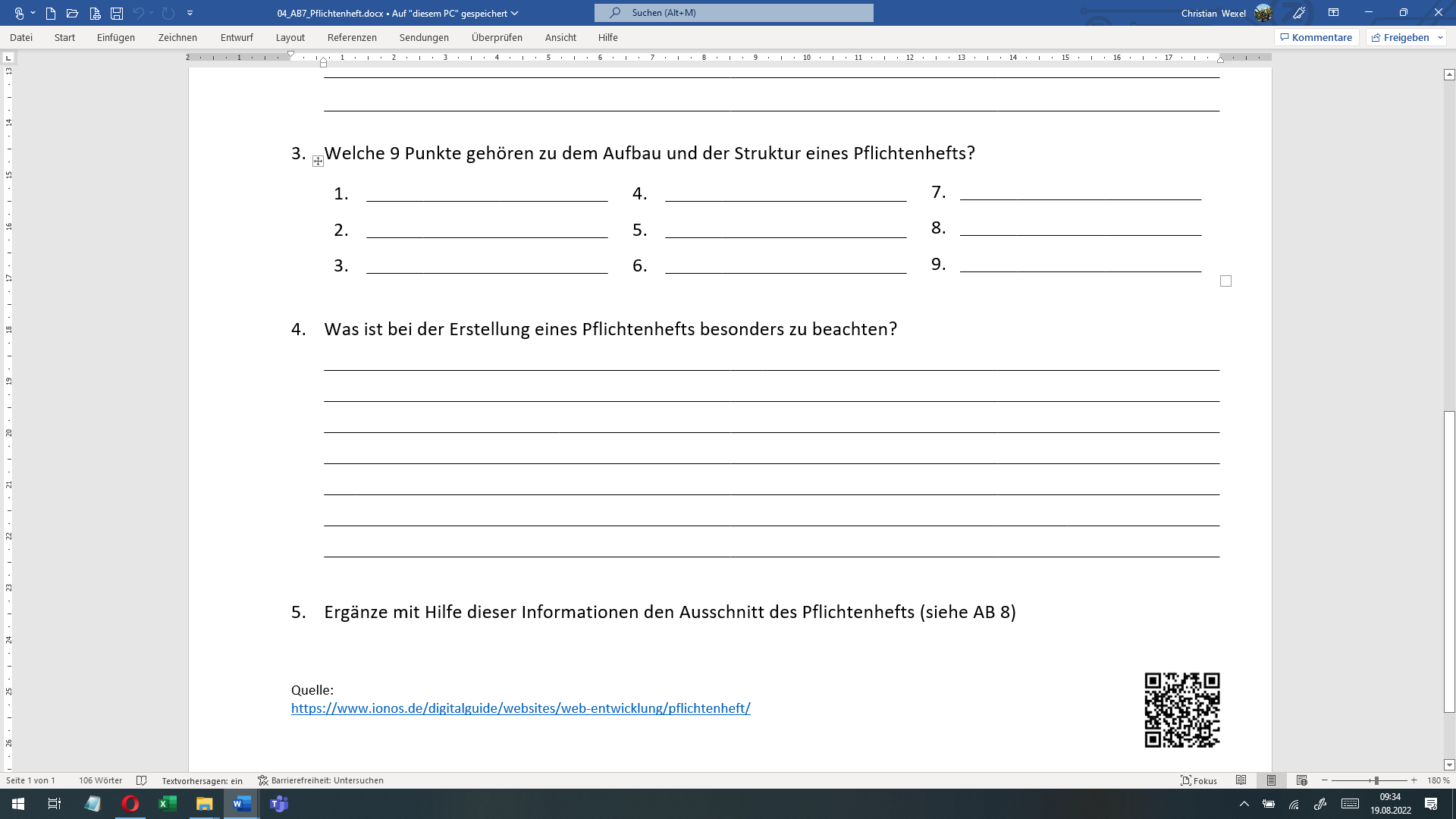 Die anfangs geäußerten Kundenwünsche werden nun in Einklang mit den erarbeiteten Kenntnissen gebracht. Im AB 8 wird ein Ausschnitt eines Pflichtenhefts ausgefüllt.AB 8: Ausschnitt eines Pflichtenhefts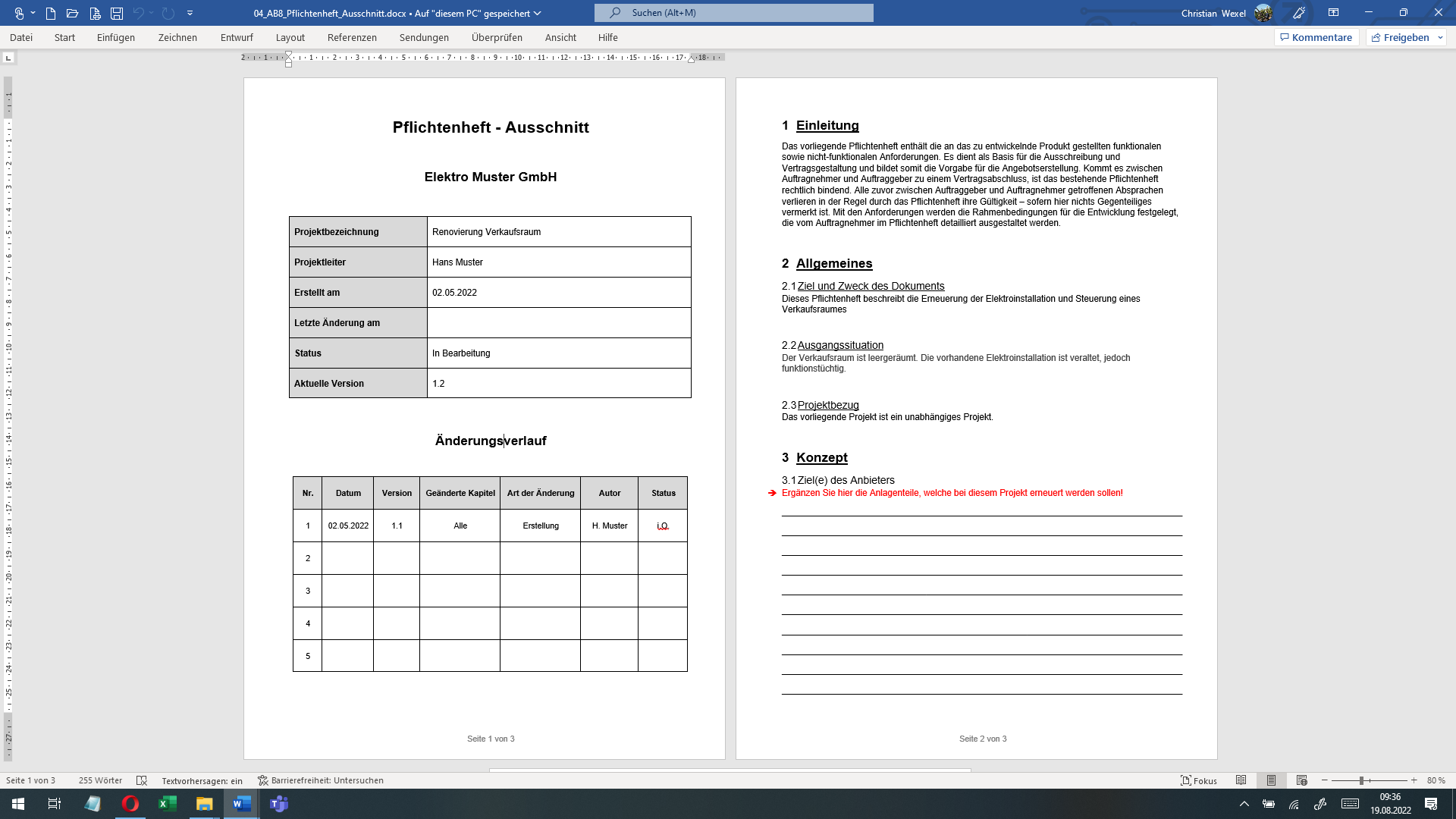 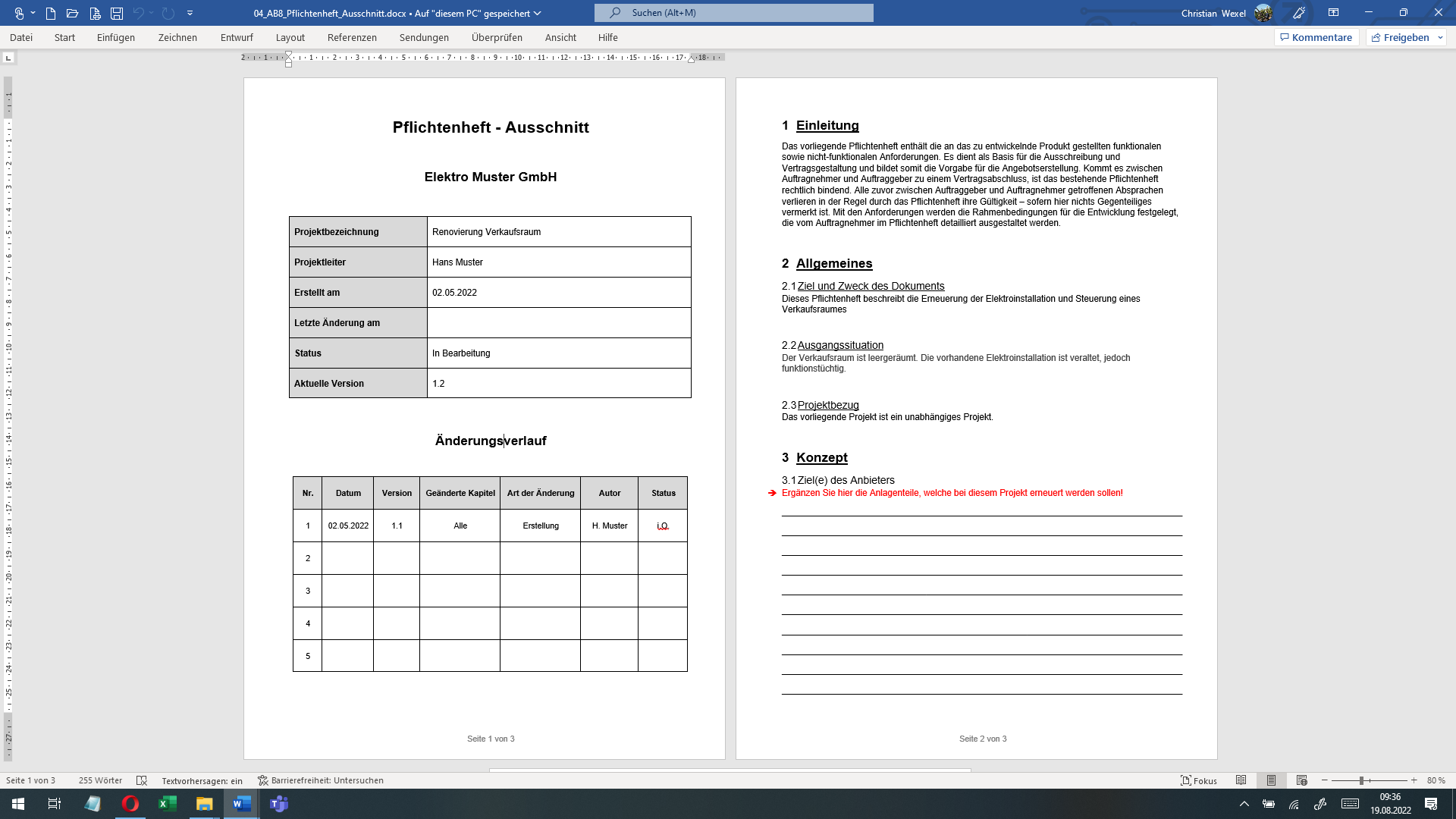 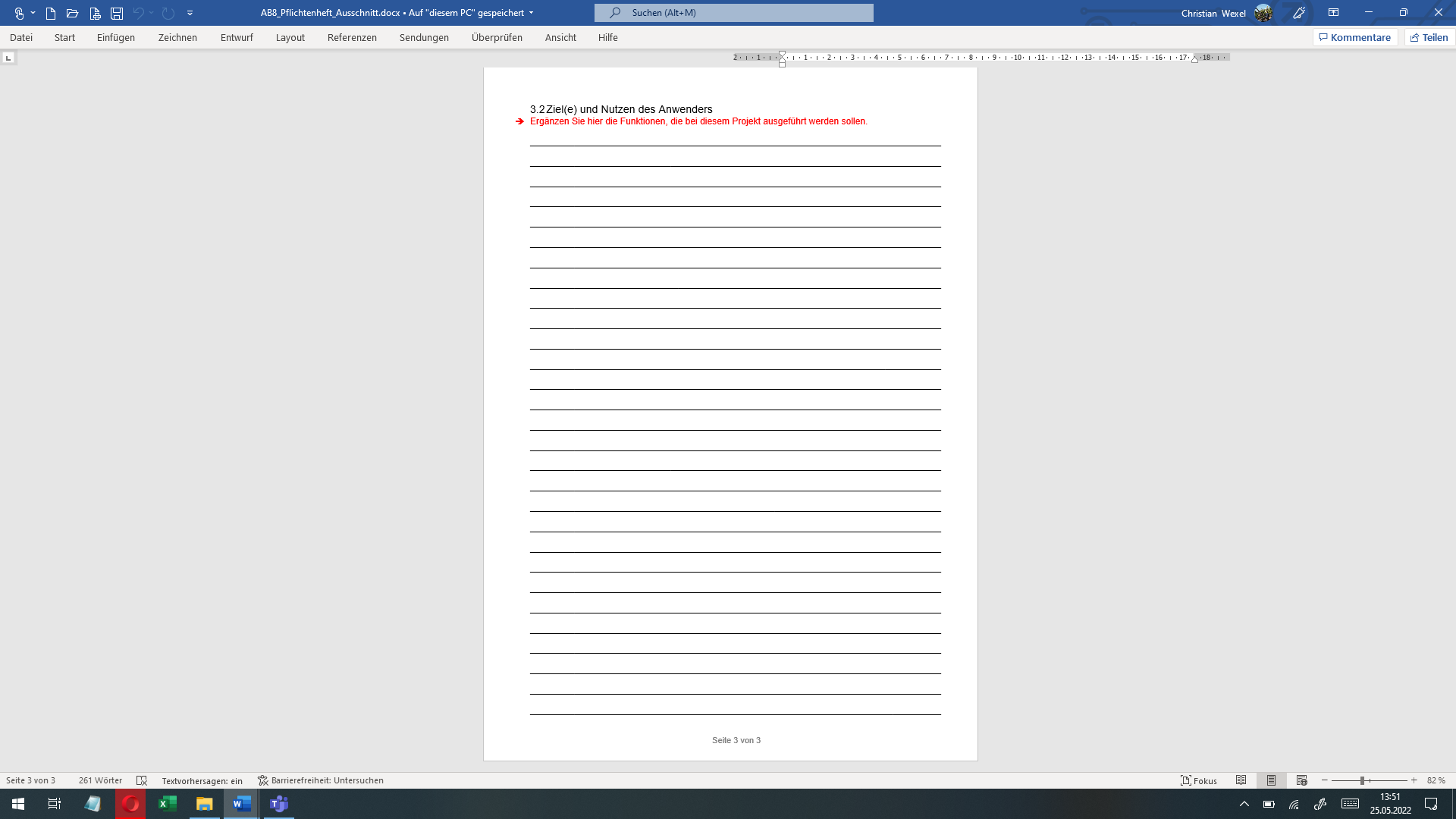 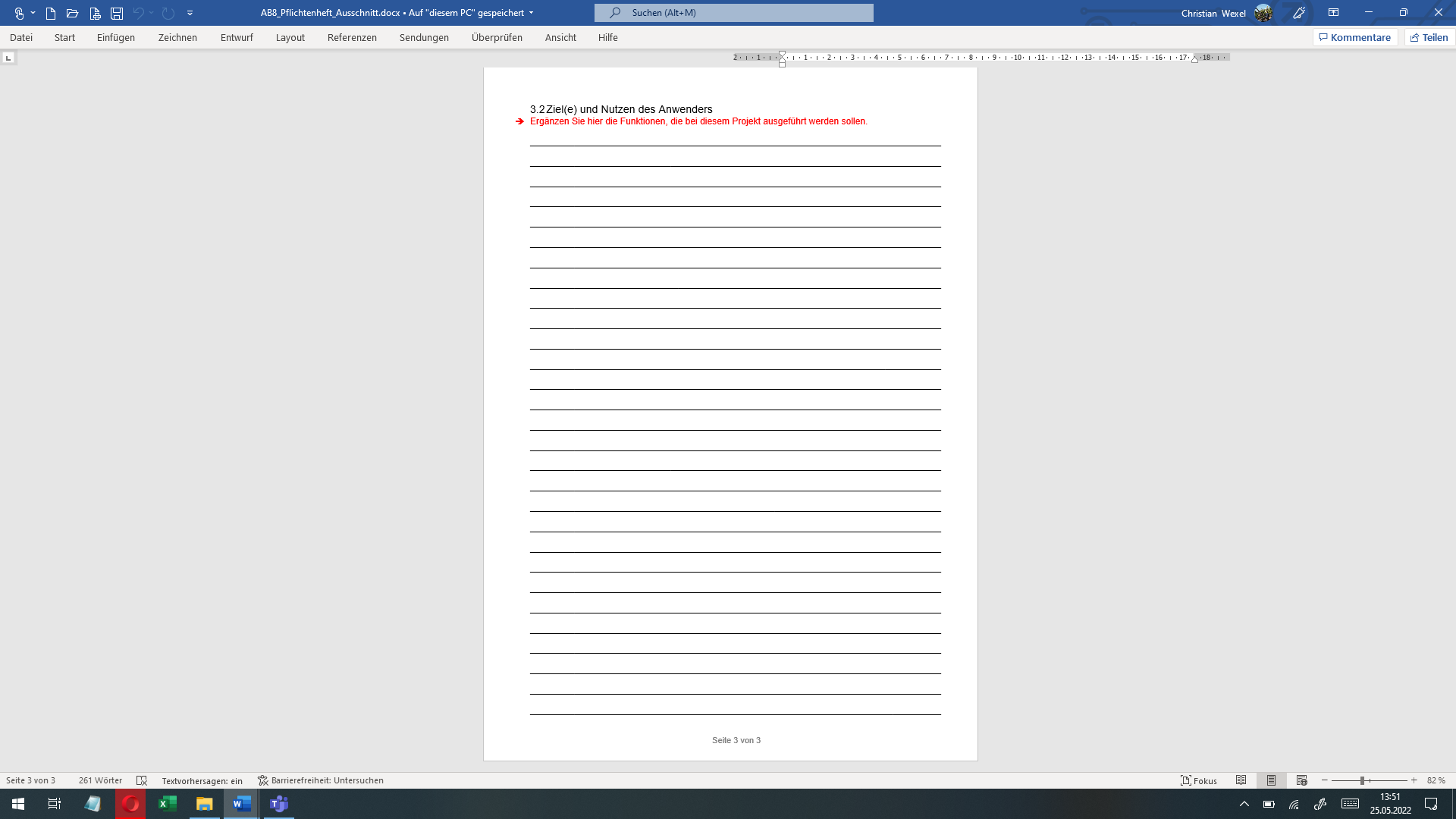 Dabei ist es erforderlich, einzelne Entscheidungen zur Realisierung der Kundenwünsche zu treffen. Aus dem vollständigen Pflichtenheft erstellen die Lernenden eine Präsentation für den Kunden. Dabei ist es wichtig, die anfangs geäußerten Vorstellungen sowie die erarbeiteten Lösungsansätze aufzuzeigen. 
Kontrolle

Im Unterricht werden die verschiedenen Lösungsansätze aufgezeigt und deren Vollständigkeit und Umsetzbarkeit diskutiert. 
Ggf. können einzelne Lösungsmöglichkeiten ergänzt oder geändert werden. 
Reflexion

Die vollständigen Lösungsmöglichkeiten werden per Mail an den Kunden (= Lehrenden) gesendet werden, um ein ausführliches Feedback oder ggf. eine Leistungsbewertung durchzuführen. Hinweise zum Unterricht Dieses illustrierende Beispiel dient als Hinführung zur 2. Lernsituation. In dieser wird das Bussystem KNX erlernt. Deswegen wäre es hilfreich, bereits in dieser Lernsituation an geeigneten Stellen die Lernenden darauf hinzuweisen, dass die benötigten Komponenten zur Planung des Projekts busfähig sein sollten. Der Unterricht basiert auf dem Prinzip des Selbstlernens. Die Lernenden erhalten von dem Lehrenden Themengebiete, zu denen verschiedene Aufgaben zu bearbeiten sind. Der Lehrende steht während der Arbeitsphasen für Fragen zur Verfügung. Hinweise und Hilfestellungen können ggf. gegeben werden. Quellen- und LiteraturangabenSiehe Arbeitsblätter jeweils unterer RandAusbildungsberufElektroniker/-in für GebäudesystemintegrationFachGebäudetechnische SystemeLernfeldLF 6: Gebäudetechnische Systeme analysieren und Änderungen vornehmenLernsituationLernsituation 1:Ein Bussystem in einem bestehenden Firmengebäude planen.Zeitrahmen ca. 12 Unterrichtsstunden Benötigtes       MaterialArbeitsblätter, Endgeräte mit Internetzugang, Beamer, LautsprecherKonzeptionsmatrix für Lernsituation 1Konzeptionsmatrix für Lernsituation 1Ein Auszubildender nimmt an Baubesprechung zur Renovierung eines gewerblich genutzten Gebäudekomplexes teil, z.B. Firmengebäude mit Büros, Werkstätten, Garagen, usw. Dabei soll vor allem auf den Einsatz von Sensoren bzw. Aktoren und deren Anschluss an ein Bussystem, z.B. KNX geachtet werden. Die SuS erstellen eine Übersicht aller an der Renovierung beteiligter Gewerke. (Elektro, Heizung, Lüftung, Jalousie, Beschattung) und erstellen mit geeigneter Software eine Übersicht der verwendeten Gewerke sowie deren Funktion und Zusammenwirken. Die SuS präsentieren die erstellte Übersicht und entscheiden sich für ein Lösungskonzept. Ein Auszubildender nimmt an Baubesprechung zur Renovierung eines gewerblich genutzten Gebäudekomplexes teil, z.B. Firmengebäude mit Büros, Werkstätten, Garagen, usw. Dabei soll vor allem auf den Einsatz von Sensoren bzw. Aktoren und deren Anschluss an ein Bussystem, z.B. KNX geachtet werden. Die SuS erstellen eine Übersicht aller an der Renovierung beteiligter Gewerke. (Elektro, Heizung, Lüftung, Jalousie, Beschattung) und erstellen mit geeigneter Software eine Übersicht der verwendeten Gewerke sowie deren Funktion und Zusammenwirken. Die SuS präsentieren die erstellte Übersicht und entscheiden sich für ein Lösungskonzept. Ein Auszubildender nimmt an Baubesprechung zur Renovierung eines gewerblich genutzten Gebäudekomplexes teil, z.B. Firmengebäude mit Büros, Werkstätten, Garagen, usw. Dabei soll vor allem auf den Einsatz von Sensoren bzw. Aktoren und deren Anschluss an ein Bussystem, z.B. KNX geachtet werden. Die SuS erstellen eine Übersicht aller an der Renovierung beteiligter Gewerke. (Elektro, Heizung, Lüftung, Jalousie, Beschattung) und erstellen mit geeigneter Software eine Übersicht der verwendeten Gewerke sowie deren Funktion und Zusammenwirken. Die SuS präsentieren die erstellte Übersicht und entscheiden sich für ein Lösungskonzept. Ein Auszubildender nimmt an Baubesprechung zur Renovierung eines gewerblich genutzten Gebäudekomplexes teil, z.B. Firmengebäude mit Büros, Werkstätten, Garagen, usw. Dabei soll vor allem auf den Einsatz von Sensoren bzw. Aktoren und deren Anschluss an ein Bussystem, z.B. KNX geachtet werden. Die SuS erstellen eine Übersicht aller an der Renovierung beteiligter Gewerke. (Elektro, Heizung, Lüftung, Jalousie, Beschattung) und erstellen mit geeigneter Software eine Übersicht der verwendeten Gewerke sowie deren Funktion und Zusammenwirken. Die SuS präsentieren die erstellte Übersicht und entscheiden sich für ein Lösungskonzept. Ein Auszubildender nimmt an Baubesprechung zur Renovierung eines gewerblich genutzten Gebäudekomplexes teil, z.B. Firmengebäude mit Büros, Werkstätten, Garagen, usw. Dabei soll vor allem auf den Einsatz von Sensoren bzw. Aktoren und deren Anschluss an ein Bussystem, z.B. KNX geachtet werden. Die SuS erstellen eine Übersicht aller an der Renovierung beteiligter Gewerke. (Elektro, Heizung, Lüftung, Jalousie, Beschattung) und erstellen mit geeigneter Software eine Übersicht der verwendeten Gewerke sowie deren Funktion und Zusammenwirken. Die SuS präsentieren die erstellte Übersicht und entscheiden sich für ein Lösungskonzept. Ein Auszubildender nimmt an Baubesprechung zur Renovierung eines gewerblich genutzten Gebäudekomplexes teil, z.B. Firmengebäude mit Büros, Werkstätten, Garagen, usw. Dabei soll vor allem auf den Einsatz von Sensoren bzw. Aktoren und deren Anschluss an ein Bussystem, z.B. KNX geachtet werden. Die SuS erstellen eine Übersicht aller an der Renovierung beteiligter Gewerke. (Elektro, Heizung, Lüftung, Jalousie, Beschattung) und erstellen mit geeigneter Software eine Übersicht der verwendeten Gewerke sowie deren Funktion und Zusammenwirken. Die SuS präsentieren die erstellte Übersicht und entscheiden sich für ein Lösungskonzept. Ein Auszubildender nimmt an Baubesprechung zur Renovierung eines gewerblich genutzten Gebäudekomplexes teil, z.B. Firmengebäude mit Büros, Werkstätten, Garagen, usw. Dabei soll vor allem auf den Einsatz von Sensoren bzw. Aktoren und deren Anschluss an ein Bussystem, z.B. KNX geachtet werden. Die SuS erstellen eine Übersicht aller an der Renovierung beteiligter Gewerke. (Elektro, Heizung, Lüftung, Jalousie, Beschattung) und erstellen mit geeigneter Software eine Übersicht der verwendeten Gewerke sowie deren Funktion und Zusammenwirken. Die SuS präsentieren die erstellte Übersicht und entscheiden sich für ein Lösungskonzept. Ein Auszubildender nimmt an Baubesprechung zur Renovierung eines gewerblich genutzten Gebäudekomplexes teil, z.B. Firmengebäude mit Büros, Werkstätten, Garagen, usw. Dabei soll vor allem auf den Einsatz von Sensoren bzw. Aktoren und deren Anschluss an ein Bussystem, z.B. KNX geachtet werden. Die SuS erstellen eine Übersicht aller an der Renovierung beteiligter Gewerke. (Elektro, Heizung, Lüftung, Jalousie, Beschattung) und erstellen mit geeigneter Software eine Übersicht der verwendeten Gewerke sowie deren Funktion und Zusammenwirken. Die SuS präsentieren die erstellte Übersicht und entscheiden sich für ein Lösungskonzept. ZeitThema/BeschreibungSachwissenProzesswissenReflexions-wissenAufgabeAufgabeAufgabeAufgabeAufgabeZeitThema/BeschreibungSachwissenProzesswissenReflexions-wissenAktivitätenLernprodukteMedien/MaterialienKontroll- u. Reflexionselemente45Analysieren von Kundenanforderungen gebäudetechnischer SystemeKundenanforderungen:KundenauftragAnforderungslistenKundengesprächAuftragsorganisa-tion:Ermittlung der KundenanforderungenFestlegung der AuftragsabwicklungAuftragsplanung: Beratung hinsichtlich gebäudetechnischer SystemeKundenauftrag:Gesprächsführung mit KundenBedeutung der Phasen eines KundenauftragsErkennen des Umfangs und des Aufwandes des ProjektesErkennen des Umfangs und des Aufwandes des ProjektesErkennen des Umfangs und des Aufwandes des ProjektesErkennen des Umfangs und des Aufwandes des ProjektesErkennen des Umfangs und des Aufwandes des Projektes45Analysieren von Kundenanforderungen gebäudetechnischer SystemeKundenanforderungen:KundenauftragAnforderungslistenKundengesprächAuftragsorganisa-tion:Ermittlung der KundenanforderungenFestlegung der AuftragsabwicklungAuftragsplanung: Beratung hinsichtlich gebäudetechnischer SystemeKundenauftrag:Gesprächsführung mit KundenBedeutung der Phasen eines KundenauftragsZuhören bei der Baubesprechung Zusammenfassung der wichtigsten Inhalte erstellenEintrag in ein ArbeitsblattArbeitsblatt 1Mitschnitt einer BaubesprechungPC, Laptop o.ä. mit Lautsprecher45Informationen über technische und organisatorische Prozesse sammeln.Technische Prozesse:Zusammenwirken von Heizung, Klima, Beschattung, Licht, Sicherheit, Energiemanagement usw.Herstellerunterlagen: Blockschaltbilder auf Bauteil-, Baugruppen- und AnlagenebeneAuftragsorganisation:Besichtigung der Kundenanlage: Beteiligte Gewerke identifizieren sowie deren Zusammenwirken analysierenAuftragsplanung:Dokumentieren der Komponenten der technischen ProzesseInformationsbeschaffung: Umgang mit Betriebsanleitungen und DatenblätternKundenanforderungen:Organisatorische, zeitliche und rechtliche Umsetzungs-möglichkeitenMöglichkeiten der Dokumentation technischer ProzesseBeschaffung und Auswertung von HerstellerunterlagenGgf. Besichtigung eines geeigneten ProjektsGgf. Besichtigung eines geeigneten ProjektsGgf. Besichtigung eines geeigneten ProjektsGgf. Besichtigung eines geeigneten ProjektsGgf. Besichtigung eines geeigneten Projekts45Informationen über technische und organisatorische Prozesse sammeln.Technische Prozesse:Zusammenwirken von Heizung, Klima, Beschattung, Licht, Sicherheit, Energiemanagement usw.Herstellerunterlagen: Blockschaltbilder auf Bauteil-, Baugruppen- und AnlagenebeneAuftragsorganisation:Besichtigung der Kundenanlage: Beteiligte Gewerke identifizieren sowie deren Zusammenwirken analysierenAuftragsplanung:Dokumentieren der Komponenten der technischen ProzesseInformationsbeschaffung: Umgang mit Betriebsanleitungen und DatenblätternKundenanforderungen:Organisatorische, zeitliche und rechtliche Umsetzungs-möglichkeitenMöglichkeiten der Dokumentation technischer ProzesseBeschaffung und Auswertung von HerstellerunterlagenFunktion moderner Heizanlage, z.B. Wärmepumpe nachvollziehen.Übersicht der Funktionsweise einer Wärmepumpe erstellenArbeitsblatt 2
HerstellerunterlagenAnbindung bereits bekannter Systeme wie z.B. Kleinsteuerungen45Informationen über technische und organisatorische Prozesse sammeln.Technische Prozesse:Zusammenwirken von Heizung, Klima, Beschattung, Licht, Sicherheit, Energiemanagement usw.Herstellerunterlagen: Blockschaltbilder auf Bauteil-, Baugruppen- und AnlagenebeneAuftragsorganisation:Besichtigung der Kundenanlage: Beteiligte Gewerke identifizieren sowie deren Zusammenwirken analysierenAuftragsplanung:Dokumentieren der Komponenten der technischen ProzesseInformationsbeschaffung: Umgang mit Betriebsanleitungen und DatenblätternKundenanforderungen:Organisatorische, zeitliche und rechtliche Umsetzungs-möglichkeitenMöglichkeiten der Dokumentation technischer ProzesseBeschaffung und Auswertung von HerstellerunterlagenFunktionsweise einer Klimaanlage beschreiben, Zusammenwirken mit Heizanlage verstehen.Blockschaltbild einer Klimaanlage zeichnen.VideoclipsHerstellerunterlagen Videoclips45Informationen über technische und organisatorische Prozesse sammeln.Technische Prozesse:Zusammenwirken von Heizung, Klima, Beschattung, Licht, Sicherheit, Energiemanagement usw.Herstellerunterlagen: Blockschaltbilder auf Bauteil-, Baugruppen- und AnlagenebeneAuftragsorganisation:Besichtigung der Kundenanlage: Beteiligte Gewerke identifizieren sowie deren Zusammenwirken analysierenAuftragsplanung:Dokumentieren der Komponenten der technischen ProzesseInformationsbeschaffung: Umgang mit Betriebsanleitungen und DatenblätternKundenanforderungen:Organisatorische, zeitliche und rechtliche Umsetzungs-möglichkeitenMöglichkeiten der Dokumentation technischer ProzesseBeschaffung und Auswertung von HerstellerunterlagenBeschattungsanlage sowie deren Steuerung besichtigen (u.U. in der eigenen Schule möglich)Schaltung zur Steuerung einer Beschattung zeichnenArbeitsblatt 3: 
Leitfragen, die bei der Besichtigung beantwortet werden können.45Informationen über technische und organisatorische Prozesse sammeln.Technische Prozesse:Zusammenwirken von Heizung, Klima, Beschattung, Licht, Sicherheit, Energiemanagement usw.Herstellerunterlagen: Blockschaltbilder auf Bauteil-, Baugruppen- und AnlagenebeneAuftragsorganisation:Besichtigung der Kundenanlage: Beteiligte Gewerke identifizieren sowie deren Zusammenwirken analysierenAuftragsplanung:Dokumentieren der Komponenten der technischen ProzesseInformationsbeschaffung: Umgang mit Betriebsanleitungen und DatenblätternKundenanforderungen:Organisatorische, zeitliche und rechtliche Umsetzungs-möglichkeitenMöglichkeiten der Dokumentation technischer ProzesseBeschaffung und Auswertung von HerstellerunterlagenLichtsteuerung in Zusammenhang mit Beschattung Auswerten Normen zur optimalen BeleuchtungArbeitsblatt 4: 
Auszug aus Norm zur Beleuchtungsstärke verschiedener Räume135Erfassen gebäudetechnischer Komponenten. Funktionale Ordnung zu den gebäudetechnischen Systemen.Einzelne Komponenten der technischen Prozesse identifizieren, sortieren und bewerten: Sensoren, Aktoren und SystemkomponentenFunktionen von Sensoren und Aktoren, Einteilung in aktive und passive BauteileAuftragsanalyseErstellung einer Übersicht der vorhandenen gebäudetechnischen Systeme mit geeigneter SoftwareDokumentationAnwendung verschiedener DokumentationstoolsAuswerten der erstellten Unterlagen zur BaubesprechungAuswerten der erstellten Unterlagen zur BaubesprechungAuswerten der erstellten Unterlagen zur BaubesprechungAuswerten der erstellten Unterlagen zur BaubesprechungAuswerten der erstellten Unterlagen zur Baubesprechung135Erfassen gebäudetechnischer Komponenten. Funktionale Ordnung zu den gebäudetechnischen Systemen.Einzelne Komponenten der technischen Prozesse identifizieren, sortieren und bewerten: Sensoren, Aktoren und SystemkomponentenFunktionen von Sensoren und Aktoren, Einteilung in aktive und passive BauteileAuftragsanalyseErstellung einer Übersicht der vorhandenen gebäudetechnischen Systeme mit geeigneter SoftwareDokumentationAnwendung verschiedener DokumentationstoolsZur Umsetzung der Kundenwünsche benötigte Sensoren, Aktoren sowie Systemkomponenten identifizieren.Aktive und passive Sensoren unterscheiden.Tabelle mit Sensoren und Aktoren erstellenSortieren der Sensoren nach aktiven und passiven Eigenschaften.Arbeitsblatt 5:
Sensoren und AktorenArbeitsblatt 6:
Notwendige Sensoren, um die Kundenwünsche umsetzen zu können.90Aus den Kundenanforderungen ein Pflichtenheft vorbereiten.Kundenauftrag:Aufbau und Inhalte eines PflichtenheftsTextverarbeitungssoftware anwendenAuszug eines Pflichtenhefts erstellenAuszug eines Pflichtenhefts erstellenAuszug eines Pflichtenhefts erstellenAuszug eines Pflichtenhefts erstellenAuszug eines Pflichtenhefts erstellen90Aus den Kundenanforderungen ein Pflichtenheft vorbereiten.Kundenauftrag:Aufbau und Inhalte eines PflichtenheftsTextverarbeitungssoftware anwendenÜbertragen der Kundenwünsche sowie der technischen Lösungsmöglichkeiten in ein PflichtenheftVorstellung des erstellten Pflichtenhefts.Ausgefülltes PflichtenheftArbeitsblatt 7:
Leitfragen zum Pflichtenheft mit Erstellung eines PflichtenheftsArbeitsblatt 8:
Ausschnitt eines Pflichtenhefts vervollständigen90Branchenübliche Vorstellung der Lösungskonzepte.Präsentationssoft-wareBildrechte, Copyright, Zitieren, Präsentation Aus vorhandenen Informationen Präsentation erstellenDiskussion verschiedener Lösungsansätze Entscheidung für eine LösungFeedbackPräsentationssoftware anwendenPräsentation erstellenPräsentation erstellenPräsentation erstellenPräsentation erstellenPräsentation erstellen90Branchenübliche Vorstellung der Lösungskonzepte.Präsentationssoft-wareBildrechte, Copyright, Zitieren, Präsentation Aus vorhandenen Informationen Präsentation erstellenDiskussion verschiedener Lösungsansätze Entscheidung für eine LösungFeedbackPräsentationssoftware anwendenAus den vorhandenen Informationen Präsentation für den Kunden erstellenFür den Kunden realisierbare Lösung aufzeigenE-Mail an Kunden mit ausgewählter LösungsmöglichkeitPC, Laptop, Tablet o.ä.Beamer mit PräsentationsflächeInformationen zu Bildrechte, Copyright, ZitierenFeedbackregeln